Taková jsem jáJelikož závodně hraji tenis, jsem od malička sportovní typ se soutěživou povahou. Pohyb všeho druhu mám moc ráda. I když tenis není kolektivní sport, jsem velmi společenská a kamarádská. Když se hrají družstva, dokážu udržet tým a dělat vše pro jeho výhru. Každému ze svých blízkým vždy ráda pomůžu. Vždyť tak se poznají praví přátelé, kterých nemáme nikdy dost. Myslím si, že v tom mám vzor u rodičů, kteří mají spoustu přátel, od malička jsme si s nimi užili hodně srandy. Jsem veselá, vstřícná, někdy hodně upovídaná, i tehdy, kdy mluvit nemám, nemám ráda nudu. Jako teenager a ženská dokážu být občas velice drzá a náladová, ale nevydrží mi to dlouho. Díky tenisu, výchově rodičů a práci s psycholožkou se učím negativní reakce kontrolovat. Často potřebuji nad sebou tvrdou ruku, ale taky mám radost, když mě někdo pochválí. Od malé holčičky mi všichni říkali „sluníčko“, protože jsem měla kulatý obličej a žluté vlasy a pořád jsem se usmívala. Chci být pozitivní i nadále, i když je to někdy těžké se ovládat, když dospívám.A od toho, jaká jsem a co dělám, se odvíjí můj všední den. Všední den začíná vždy stejně. Ráno vstanu, často mi chvilku trvá, než se rozkoukám. Maminka se občas zlobí, že jsem pomalá. Po rozkoukání si vyčistím zuby, obléknu se a sejdu do kuchyně, abych se nasnídala. V 6:50 odcházím na vlak, který mě veze směrem ke škole. Tam jsem pouhé 3 hodiny, neboť mám individuální plán a vyrážím na tenis. Na tenise mě čeká 2 hodiny tvrdý trénink a pak hodina a půl kondice a ostatní příprava na turnaje. Domů se vracím pozdě odpoledne a obvykle mám doučování angličtiny, češtiny a matiky. V době doučování voní po domě chystající se večeře, protože musím jíst zdravě. Po večeři a celém dnu následuje odpočinek a spánek. Na televizi se nedívám, musím spát, aby moje tělo regenerovalo. Na to přísně dohlíží rodiče.Klára Hájková VIII. ATak to jsem já. Jsem holka, která je na první pohled namyšlená, bohatá a s myšlením úplně nikde jinde. Ale když mě někdo pozná trochu víc, tak jsem milá, rozumná, hezká a chytrá. Ale ostatní mě znají z jiné stránky - a to asi 15 lidí a ti by mě popsali jako normální holku, která chce někomu pomoct, je hodná a milá a je s ní sranda.  Ale asi je lepší, když se popíšu já sama. Jsem normální holka z Prahy, která se stará o sebe a své věci a je normální holkou. Anonym To jsem jáChodím do deváté B. Mám hodně zálib a hlavně mě baví, když je u nás sranda a nic nás nepřinutí, aby nás něco uklidnilo. Jsem úplně obyčejný člověk, kterého nebaví škola, protože je to na nic. Mám rád potápění a horolezectví. Stavím různé stromové domy, ale někdy nemám dostatek dřeva, tak to musím zabalit. V potápění se snažím něco najít a dostat se hlouběji a hlouběji, v pohodě zvládám pět metrů na nádech. Možná už si konečně udělám ten potápěčský kurz a půjdu ještě hlouběji. Tak tohle jsem já.Jiří Krčka IX.BTo jsem jáJaká jsem? Jasně, můžu napsat, že jsem milá, hodná, přátelská a praštěná, ale to je tak všechno. Nemůžu říct, jaká jsem, protože to zatím ani sama nevím. Hodně lidí to neví. Jdou na pohovor kvůli vysoké škole nebo práci a zeptají se jich, kdo jsou nebo co by o sobě řekli, ale oni nedokážou odpovědět. Někteří lidi to zjistí, až když si prožijí nějakou událost, která jim naprosto změní život. Žijme, abychom to zjistili. Katka Martínková IX. BTak to jsem já Jmenuji se Martin, je mi 14 let. Rád sportuji. Asi jako každý puberťák se nerad učím. Jinak co říct, jsem prostě normální kluk. Rád se válím u televize a chodím neustále ven s lidmi. Asi jako každý nerad poslouchám rodiče, takže jsem stejný jako ostatní. Snažím se vydělávat si nějaké peníze na brigádách. Abych si taky nějak užíval. Martin Zavada IX. BJá jsem já Takže čím začít …Říkají mi Míša, mám blond vlasy, zelené oči a o prázdninách mi bude 13. Jsem spíš sportovní typ. Hraju fotbal za ACS. Poslední zápas jsme hráli s Plzní a vyhráli jsme 7:2 a já jsem dala 2 góly. Mám ráda fotbal a všechny trenéry či trenérky, kteří mě trénují. Hrozně ráda chodím ven. Moje oblíbené jídlo je pizza, pití - džus. Miluju ovoce. No, nejsem nejchytřejší a ani nejhodnější, ale to všichni víme. Mám ráda komedie a horrory. Mám ráda jen NĚKTERÉ učitele či učitelky. Miluju tělák a nemám ráda matiku, češtinu, dějepis, výtvarku apod. Ráda spím. Miluju všechna zvířata kromě hadů, pavouků, ještěrek. Moje oblíbená barva je modrá. Tak to jsem já. Míša Havelková VII. BTak to jsem já Jsem kluk, co je dost ctižádostivý. Mám rád sport, ale jsem též pro každou hloupost. Jako skoro každý kluk mám 5x týdně trénink a o víkendu zápas. Dělám judo za TJ Sokol Žižkov  moc mě to baví, mám celkem i úspěchy, ale co je trošku problém, je škola, ta mi fakt leze krkem. Ale i když mě to tolik nebaví, celkem mi učení jde, až na pár průšvihů. Moc rád trávím čas s nějakou dívčí společností a s kamarády.Robert Zadina IX. BTak to jsem jáJmenuju se Adéla Haringová, je mi 14 let a chodím na Základní školu Na Smetance 1. Mám jednu sestru. Bydlím na vesnici Stříbrná Skalice. Mám hrozně ráda koně, jezdím na nich.Jedno léto jsem byla poprvé na koňském táboře. Hrozně jsem se těšila, ale i měla strach, protože jsem nikdy ještě nejezdila. Bylo to tam úžasný, dobře tam vařili a učili mě jak jezdit. Nejlepší bylo, když jsme po krmení měli volno a lezli na seno. Vyprávěli jsme si vtipy a strašidelný historky. Měli jsme úžasnou táborovku, byli jsme v ní první a jmenovali jsme se Laškouni. Byla jsem druhá v Miss kůň, s koněm Dezire(Dejzi).Když jsem přijela po druhé, byli tam jiní koně a jiní vedoucí. Bylo to tam dobrý, ale skoro mě nenechali klusat. Měli jsme dobrý hry, např. byli jsme ve dvojici a museli jsme tu druhou/druhého, se zavázanýma očima vést přes překážky jako koně. Měli jsme jízdu zručnosti a já jsem byla třetí z naší skupiny. Blížil se závěrečný den, kdy jsme měli ukázat, co jsme se naučili. Bála jsem se, že tam budu jezdit jenom v kroku. Měla jsem jít na řadu skoro jako poslední. Chvilku jsem krokovala, pak jsem přešla do klusu, přišel i pan Laška (spolumajitel koní a hlavní vedoucí tábora)a řekl, že si zacválám. Docela jsem byla zaskočená, protože jsem ještě nikdy necválala, ale chtěla jsem to zkusit. Klusala jsem a pak jsem na začátku dlouhé strany přešla do cvalu, bylo to úžasný, jak pode mnou kůň rychle běžel. Zacválala jsem tři kolečka a Laška mi řekl, že mám jet na křížek. Jela jsem proti křížku a kůň pode mnou najednou skočil. Když jsem dopadla, přešla jsem do klusu a jela jsem k vedoucím. Koukali na mě jak na blázna, že jsem skočila a nespadla jsem. Měla jsem hroznou radost, že jsem skákala a nespadla jsem, šla jsem hrdě k rodičům, máma se bála, ale potom měla radost. Rozloučili jsme se s Laškou a jeli jsme domů. Byl to úžasný a jedinečný zážitek na celý život!Tak to jsem já. Poznali jste mě líp?Adéla Haringová VIII. BTo jsem jáAhoj, jsem Adam Janda, je mi 11 let, hraju na počítači, nejvíc mě baví hra Minecraft! Do školy mě docela baví chodit. Baví mě tělocvik, ale nesnáším český jazyk. Nejradši piju Sprite a moje nejoblíbenější jídlo je kuřecí řízek. Mám rád ježdění na koloběžce. Domácí úkoly nesnáším. Mám psa jménem Fanda, to je ještě štěně a pak mám dospělého psa Rexe.Adam Janda V. BTak to jsme my!Přemýšlím, jak bych měl začít a nic mě nenapadá, tak jen prosté… Ahoj! Chodím do deváté třídy a nechci se představovat, k čemu jméno? Je to pouze něco jako čárový kód na zboží v supermarketu nebo číslo, které vám přiřadí ve věznici. Jedni soudí druhé, přitom je vůbec neznají, stačí právě jen jméno a už si dělají obrázek o tom, jací jste.Nechci si tu psát nějaký monolog o svém zevnějšku, jak jsem krásný, ošklivý, tlustý nebo hubený a nechci psát ani o vnitřku, jak jsem citlivý, tvrďák, chytrý nebo hloupý. Dnes tu vůbec nechci psát o sobě, ale o svojí třídě. Jsem tu od první třídy, ale za těch devět let se toho mnoho změnilo.Přicházeli k nám noví lidé, změnili jsme svůj vzhled a pořídili si novou povahu, všechno se změnilo a s radostí můžu říct, že k lepšímu. Naše třída pochopila, že život stojí za starou belu a smířili se s osudem. Buď budou naprostí chudáci bez peněz a budou vzhlížet k vyšší vrstvě, nebo budou žít za vodou ve vile a smát se té vrstvě nižší. Spíše jsou smíření s tou verzí první, tím pádem je jedno, kdo co nosí za kolik peněz, a jak vypadá, záleží na tom, jak se kdo chová.Hádáme se, nadáváme do strašných věcí, občas se i nenávidíme, někdy i malinko závidíme a žárlíme. I přes to všechno se ale máme strašně rádi. Já si možná dovolím říct, že vás strašně miluju.V každé třídě je od každého něco. Jeden hezounek, kráska, bohatý, chudý, chytrý, absolutně hloupý, jeden šikanovaný a jeden tvrďák. Poté následuje ten zbytek. Takhle jsme se řadili dřív, dnes už jsme jakási rodina. Prostě všech těch 15 lidí beru jako druhou rodinu, bez které nevím, co bych dělal. Sešli jsme se v té nejlepší kombinaci, jaké jsme mohli. Děkuju Vám za všechno.Stále na ty lidi myslím a budu si je nosit v srdci až do smrti. Nemusím je jmenovat, oni ví, o kom mluvím. Klepou se mi kolena z představy, že odcházím pryč. Budete mi chybět, smradi. S láskou Váš Anonym.Takový jsem jáKaždý se snaží, aby byl co nejlepším člověkem. Cvičí každý den, nemluví sprostě, nedělá hlouposti a mnoho dalšího. Jednou mě napadlo: „Co kdybych se stal také lepším člověkem?“ A tak jsem začal. Uklidil jsem si pokoj, byl jsem hodný na sestru, choval jsem se slušně, udělal jsem vše, co jsem měl, a nebyl jsem drzý. No prostě jsem se změnil. Něco mi ale nesedělo, něco nebylo v pořádku. A potom jsem na to přišel. Byl to hlas z mého nitra, který se bránil nově zavedenému pořádku. A tak jsem zjistil, že jsem prostě takový a jestli se chci změnit, musím to dělat pomaličku a ne hrrrr. Takže to bude chvilku trvat, ale až bude hotovo, budete se divit!Ondřej Svoboda IX. BTak to jsem jáKdyž jsem se poprvé podíval na svět, asi jsem ho moc nepochopil, děti měly v tu dobu prázdniny a já se zrovna narodil. Líbili se mi plyšáci, které jsem dostal, ale ještě víc mě fascinovalo, když jsem lezl po čtyřech a zkoumal okolí. Ale pořád tu něco chybělo! Ti velcí lidé okolo mé maminky vydávali nějaké prapodivné zvuky, které jsem nechápal, ale tatínek mě jeden ten zvuk naučil, a tak jsem začal říkat máma. Začaly mi růst první zoubky a já chřoupal mrkvičku, která mi moc a moc chutnala. Později jsem už jedl věci, jako ti velcí lidé, kteří se už velcí nezdáli. Ti lidé mě poslali do školky a já už věděl, kdo jsem. Jsem Jakub Dvořák!Jakub Dvořák 6. ATo jsem já!Zase jsem u počítače, ale tentokrát mě rodiče nevyhánějí pryč, protože jsem tu kvůli škole. Jinak tedy strávím u počítače docela dost času, teda - pokud nejsem na baseballovém tréninku či zápasu. Na počítači nejčastěji hraji s kamarády hry po síti. Domlouváme se přitom na skypu. Většinou hrajeme Minecraft - hra v kostce. Tato hra je dostupná i v multiplayeru – hra pro více hráčů. Držím se hesla - nejdříve zábava a potom práce, občas se stane, že na práci zapomenu a potom ji ani neudělám a ráno to je honička. Vstávám docela brzy, ale často přicházím do školy se zvoněním. Na snídani nemám moc času, natož na to, abych se pořádně oblékl. Trénink mi zabere dost času, i s cestou čtyři hodiny. Takhle to je 3x týdně + nepovinný víkendový trénink – ten zabere asi 5 – 6h. Potom mám také zápasy, které jsou ve středu a o víkendech jsou někdy i turnaje. O víkendech jezdíme na chalupu, ale teď jsem tam moc nebyl, poněvadž jsem měl moc turnajů. Na chalupě máme koně, na kterém má sestra jezdí, ovce a kočky. Jsme tam skoro na všechny svátky, včetně vánočních.Jakub Novák VII. BForever alone storyJmenuji se Michaela Štécová, miluju jídlo a volejbal. Je mi 13 let, bydlím s mámou a nevlastním tátou na Žižkově. Mám 2 sestry. Starší je 17 let a jmenuje se Denisa, mladší je jeden rok a jmenuje se Eliška. Volejbal hraju už skoro rok a našla jsem konečně něco, co mě baví. Svůj volný čas trávím většinou venku ve skateparku s kamarády. V létě se chystám jet na Slovensko do svého rodného města za rodinou a kamarády. Přes léto se chci naučit na longboardu. Jsem původem Slovenka a žila jsem tam do svých 7 let. Hodně ráda tam trávím prázdniny. Jsem zdravá a nic mě netrápí. Nemůžu se dočkat prázdnin. Nemůžu uvěřit, že už příští rok budu v osmé třídě.Michaela Štécová VII. BNení člověk jako člověkJsem technicky založený člověk, který se rád hrabe ve strojích, hlavně v autech a motorkách. Také koníčky, kterým se věnuji, jsou technicky zaměřené. Chodím do Stanice techniků Vyšehrad, kde se věnuji svým zálibám. Velmi rád se věnuji modelářství a minikárám. Minikáry jsou sport, ve kterém se jezdí slalom z kopce a jde o to mít nejlepší čas a nejméně trestných bodů za shozené plechovky. V průběhu roku se účastním na pořádání akcí, kde se prezentuje DDM Prahy 2.Každý týden jezdíme na chalupu, kde se můžu svým koníčkům a zájmům věnovat naplno. Také tam mám dlouhodobou brigádu na fotbalovém hřišti, což mě velmi baví a jsem za to rád. Když nemůžu jet na chalupu, není mi dobře a doma se nudím, to je taky důvod, proč nemám rád zimu a mám raději léto.Ve škole mi jdou víc matematika a fyzika než jazyky, což mi nevadí, jsem za to rád, protože lidí, kteří mají technické myšlení, moc není. Hodně dnešních lidí chce jít na ekonomiku nebo na práva, ale já chci jít na ČVUT. Slibuji si od toho, že mě to bude bavit a seženu dobrou práci. Chtěl bych být návrhář automobilových karoserií, nebo konstruktér aut.Antonín Jedlička VII. ATak to jsem jáJe mi šestnáct let, chodím do 9. B. Baví mě sezení u počítače, u kterého jsem skoro každý den. Někdy si jdu s klukama zakopat, i když nejsem sportovně zaměřenej. Třída mě štve, přesto ji mám rád, nikdy na spolužáky nezapomenu.Michael Klaus IX. BTo jsem jáTo jsem já - dívka, které je jedenáct a za chvilku mi bude dvanáct. Mám pejska, jmenuje se Deninka a jsou jí čtyři roky. Ráda se maluju, ráda chodím na nákupy, ráda si kupuju oblečení, šminky, kabelky, boty atd. Svoji rodinu mám moc ráda!! Ale rodiče jsou rozvedení…Táta bydlí v Českých Budějovicích. Moc za ním nejezdím, protože se pořád hádáme! Ale mamka je v poho.. Mám ještě bráchu, kterému je devatenáct, občas se hádáme, ale jinak se máme rádi. Barbora Šafářová V. BO mněJsem zlobivý, ale umím být i ochotný. Někdy provokuji, ale ne pořád. Někdy jsem i hodný. Občas se neudržím, když mi někdo nadává a posmívá se mi. Doma musím uklízet, vysávat a potom můžu na počítač, ale když zlobím, tak na počítač nemůžu. Když nechci mamince s něčím pomáhat, tak je smutná. Jsem dobrý na elektriku, chodím na elektro kroužek, který je na Proseku.Filip Michna V. BTo jsem jáJá se jmenuju: Hana Chenová. Jsem nudná. Baví mě: fotbal, tenis, plavání, skákání, jízda na kole, bruslení. Hraju na klavír. Chtěla jsem hrát na housle, ale táta mi to nedovolil, protože říká, že je to moc těžké hrát na housle. Mám ráda svoje rodiče a kamarádky, protože jsou všichni na mě hodní. Hana Chenová V. BTo jsem já Já jsem Nelča, mám několik zvířat, o všech se nebudu rozepisovat, ale mám jedno zvíře, o kterém ráda napíšu. Alois je můj bláznivý kocour, jsou mu 3 roky, váží 7 kilo, hodně co? Já vím, ale to nevadí. Jednou se mu stalo, že když jsem si s ním hrála, tak běžel, běžel a ozvala se rána, co si myslíte, že se stalo? Narazil do skříně! Jo a ještě něco o mně. Jsem taková opice, lezu všude, kde se dá, jednou na chalupě jsem vylezla na strom výš než můj kocour. My s Lojzou rádi šmejdíme a lumpačíme, i když on je kocour a já člověk, tak si rozumíme. Když náhodou uklízím, tak se mi plete pod nohy. Ani na stůl nevyskočí, ani na moji postel, když už na ni vyleze, tak neví jak dolů. Je to prostě „mačo“. A je to takový poseroutka. Máme společné zájmy, oba se díváme na Simpsonovy. Je zvláštní, že se kocour dívá na televizi, ale je to pravda. Má rád buchty s borůvkami jako já, ale borůvky nejí, já je po něm dojídám.Když mi bylo 6 let, tak jsem dostala k narozeninám od tety kobereček pro baletky, ještě pořád ho mám, ale už na něm netancuji já, ale můj kocour. To jsem já a můj milovaný kocour Alois.Nela Olišarová V. BTo jsem jáJá jsem jako každý jiný kluk. Když se dělá nějaká blbost, rád se připojím. Příkladem je má historka z 1. 3. To byl pátek. Vše to začalo jedno pěkné ráno. Vstal jsem, nasnídal se a šel jsem do školy. A pak jsme šli s klukama na toaletu. Adam vzal kouli toaleťáku, namočil ji a hodil s ní o zeď. Pak jsem to zkusil i já, viděl to malej kluk. Ten okamžitě utíkal za naší paní učitelkou. Paní učitelka mně, Adamovi a Richardovi, napařila třídní DŮTKU. Vlastně je divný, že věřila malému klukovi, přitom jsme jí předtím řekli, že na toaletách ten malej kluk cáká vodu na strop. Nevěřila nám, ale tomu malému klukovi ano. Tak to byla má nejhorší blbost v mém životě. Maminka z toho nebyla moc nadšená. Tatínek z toho nadšený nebyl vůbec. Sebastian Céspedes Miranda V. B To jsem jáJá jsem Terka a jsem tělem i duší sportovec. Baví mě fotbal a míčové hry. Je mi 11 let a jsem nejmladší z mých dvou sourozenců. Doma se chovám docela dobře a domácí práce plním hned, jak se mi řekne. Ve škole mě baví jen pár předmětů jako každého. Mám ráda i paní učitelky. Když mě někdo naštve, říká maminka, že je to se mnou hrůza. Baví mě i běhání a jízda nakole a koloběžce, bruslení, malování a vybarvování. Jsem prostě normální holka.Tereza Žáková V. BTak to jsem jáMám rád hudbu a zpívám. Moje nejoblíbenější hudba je pop, jazz a klasika. Pamatuji si, jak jsem se dostal k mému klarinetu. Jednou jsem se vracel ze školy. Když jsem si vyndával z tašky věci, našel jsem leták, ve kterém bylo napsáno ZUŠ ILJI HURNÍKA. Přijďte na přijímací zkoušky. Tak jsem to ukázal mamce. Máma se na to podívala, pak jsme to ukázali dědovi, protože je děda z Bulharska, řekl, že bych mohl hrát na klarinet. Bulhaři hrají hodně na klarinety, dudy a zpívají. A tak jsem šel na přijímací zkoušky (předtím jsem hrál na flétnu), zahrál jsem jim a oni mě poslali k panu učiteli. Ten mi dal hubičku, do toho se dlouhá rozezněla, panu učiteli se líbilo, jak mi to zní.Tobiáš Tiele V. BO mně Jmenuju se Viky. Mám hodnou povahu, ale někdy, když mě něco naštve, tak jsem vzteklá a impulzivní. Když ale potřebuje někdo pomoct, tak mu ráda pomůžu. Mám ráda kámoše, rodinu a docela i školu. Nesnáším, když někdo provokuje! Nesnáším, když je někdo sobecký, nafoukaný a zlý na ostatní, jen se vytahuje a myslí sám na sebe. Mám strašně ráda Barunku, Nelču, ale ony mě asi ne. Takhle se vidím. Tohle jsem prostě já.Viktorie Pospíšilová V. BCo mě bavíJá jsem Andriy Volvach a chodím do 5. B. Doma mám hodně práce např.: mytí nádobí, praní oblečení, čištění bot, mytí oken, zametání a mytí podlahy, vytírání prachu. Baví mě hraní fotbalu, florbalu, šachů, karet a basketbalu. Ve škole trochu zlobím, ale jinak jsem šikovný, obzvlášť o češtině, matematice a angličtině.Andy Volvach V. BTak to jsem já - KryštofTak kde bych začal. Popsání sebe sama je dost ošemetné a častokrát i pro ostatní nepřesné, protože každý se vidí jinak a trochu zkresleněji, než jak ho vidí ostatní. Častokrát se objevují i lidi, kteří se neumějí nebo neradi chválí či hodnotí. To je i můj případ. Ale když už to mám napsat, tak bych i sobě řekl, že jsem sportovně založený, kamarádský, zásadový, slušně vychovaný, a také si myslím, že mi nechybí smysl pro humor. Na druhou stranu jsem prý nedočkavý, vzteklý a někdy i nepříjemný. To by bylo k vlastnostem všechno. Když bych měl ty vlastnosti něčím doplnit, tak bych řekl, že mám rád, baví mě a celkem mi i jdou sporty všeho druhu, krom bruslení, to mě nebaví a neumím to! Dále jsem velice rád ve společnosti lidí a baví mě s nimi komunikovat a bavit se s nimi. Ovšem nevím, jestli je pozitivní či negativní vlastnost, když si stojím za svým, a tudíž musím mít poslední slovo. Někdo říká, že je to hrozně otravné vůči ostatním, ale opět si stojím za svým, takže říkám, že na tom nic špatného nevidím. A také jsem někdy rád líný. Ovšem na ostatních lidech mi vadí, když se přetvařují, lžou, jsou arogantní a otravní. Také se nerad bavím s někým, kdo se chová jako děcko, a také s těmi, kteří se přechvalují. Cením si, když je člověk upřímný, má smysl pro humor, je kamarádský a není arogantní. Lidí, kterých si vážím a mám je rád, znám jen pár. Vím ale, že nikdo není dokonalý. Kryštof Hoch IX. ATak to jsem já, Sandra ChvojkováNejradši mám svoji rodinu a přátele, se kterými taky trávím nejvíce času.Moje zájmy jsou hudba, zvířata, umění, astronomie, zábava, občas i nějaký sport nebo kniha. Chodila jsem na kroužek kreslení a na hodiny na jízdy na koni, ale teď už chodím jen na karate. Doma mám svoje zvířata, starám se o 2 kočky, morče a psa. Moje nejlepší (zvířecí) kamarádka je Beruška, můj pes, tříletá fenka boloňského psíka. Ráda cestuji a poznávám nové věci a lidi. Mám ráda filmy všech žánrů: sci-fi, dobrodružné, komedie, horory, dokumentární a občas i romantické. Mám ráda přírodu a čerstvý vzduch, miluji vodu, dokážu v ní vydržet celý den, nejlépe u moře, ale i bazén je dobrý. Občas mám i ráda školu, ale to spíš kvůli přátelům a pedagogům než učení, i když nějaké předměty mě hodně baví například výtvarná výchova, přírodopis, tělocvik, občas i matematika, čeština, zeměpis nebo dějepis. Jedno ale vím jistě – tahle škola mi bude chybět, až se zanedlouho celá naše devítka rozejde na střední školy.Sandra Chvojková IX. ATak to jsem jáJsem žák 6. třídy a jmenuji se Tomáš. Mám rád fotbal, florbal, ping-pong, tenis a plavání. Moc se mi líbí plazi a ptáci. Moje nejoblíbenější zvíře je ara hyacintový. Rád hraju World of tanks a Minecraft. Chtěl bych si zahrát s klukama z naší třídy hru Team fortress 2. Rád navštěvuji lanové centrum. Až vyrostu, chtěl bych být buď ošetřovatelem zvířat, nebo vlastnit malou zoo. Mám yorkšírského teriéra jménem Jackie. V parku Rajská zahrada plavou mé dvě želvy nádherné. Moc bych chtěl korálovku, fretku nebo nějakého papouška. Můj nejoblíbenější školní předmět je informatika, protože rád pracuji s počítačem. Když jedeme na dovolenou, tak se často potápím a hledám krásné mušle. Rád chytám ryby.Tomáš Vízner VI. ATak to jsem já, vy víte, kdo (Kdo neví, tak to ani vědět nemusí)Toto téma by mělo být vlastně nejjednodušší, protože si nemusíte, tedy alespoň byste si neměli, nic vymýšlet. Pouze psát skutečnost takovou, jaká je. Přesto mi přijde, že je to naopak to nejtěžší zadání, co si pamatuji. Tímto rokem nekončí pouze další školní rok, rok 2013, ale také tím končí jedna kapitola našeho života. Žáci z devátých ročníků se museli v posledních pár měsících rozhodnout, kam povede jejich nová cesta – další level ve hře pod názvem život. Rozhodovali jsme se pro různé školy – ekonomky, obchodky, gymnázia, lycea atd. Nyní to již máme všichni za sebou a zbývá nám pouze věřit, že za 4 měsíce nastoupíme do další úžasné školy s ještě úžasnějším, jestli je to vůbec možné, kolektivem. Vážně se za to musíme modlit – já se teda modlím! Zase jsem lehce odběhla od tématu. No, abych pravdu řekla, není těžší otázka, než se někoho zeptat, co si o sobě sám myslí. Všichni víme, že si toho o sobě myslíme hodně, ale nevím, jestli je to vždy něco, co byste chtěli vykřičet do světa. Jsem holka. A i když tak nemusím přímo vypadat, tak rozhodně jsem. Nesnáším růžovou?! Ano, to říkám, ale hluboko uvnitř mě je přímo vyhrazená jedna celá místnůstka pouze pro ty nejrůžovější věci. I když do té místnosti moc nechodím, to je pravda. Chtěla jsem tím prostě říct, že každý má v sobě všechno. Je plný „místností“, stejně tak jako já, jako ty, a záleží na něm, do jaké místnosti se rozhodne vejít právě v ten okamžik. Máš chuť mít depku a nesnášet celý svět? Tak běž do černočerné místnosti, kde hraje zoufalá muzika a kde je zámek na dveřích, aby se k tobě nemohl nikdo dostat. Máš skvělou náladu a chtělo by se ti pořád jenom smát? Zamiř do „zahrady“ a běhej, skákej, zpívej si, prostě dělej všechno, co tě napadne a UŽÍVEJ SI TO! Natálie Bernasová IX. ATakže chcete vědět, kdo, nebo spíše co, jsem? Jsem člověk, který si jeden den myslí, že je přijatelně, nadprůměrně hezký a druhý den by se nejraději přetáhl přes hlavu, ruce, nohy, dokonce i zadek, velikou černou igelitku.Jsem náladová, to vím až příliš dobře. Někdy jsem za to dokonce ráda (že mám svoji hlavu), ale někdy mě to taky dost štve, protože dokážu vypustit z úst takovou, s prominutím, hovadinu  což mě a pak i dotyčnou osobu, které to bylo určeno, mrzí. Jsem hodně vystresovaný a vynervovaný člověk. A když říkám hodně, tak tím myslím mega moc hodně! Můj stres mě štve neustále. Možná přináší i nějaké klady, ale ty moc neřeším, když jsem v některou danou chvíli na pokraji zhroucení. Přitom nikdy nejde o život, takže o co?Jsem romantička. Jo, je to zatraceně divný, když se chovám tak, jak se chovám, ale už to tak asi bude.Miluju čtení. Mám ráda, když se můžu ponořit do napínavého, romantického nebo fantasy života někoho jiného. Nemusím pak myslet na ten svůj. Prostě na nic.Jsem, podle mě, až příliš citlivá. Pane Bože! Vždyť já brečím i u pohádek od Disneyho!Nevěřím si. Nejsem vůbec sebevědomá. Jsem docela ctižádostivá a i soutěživá, ale sebevědomí mi vážně chybí.Ráda se směju nebo aspoň usmívám. Ani nemusím mít důvod. Připadám si pak, po všech směrech, lepší, uvolněnější a prostě svá.Jsem kamarádská. Nedokážu někde být, aniž bych si nenašla aspoň jednu „kamarádku“, třeba jenom na povídání. Samotu mám někdy ráda, ale na 99% se vždycky cítím lépe, když jsem s někým.A nakonec jsem jenom člověk, který chybuje, aby se naučil. Aby prostě žil. Nikdo není bezchybný, a jestli myslíte, že ano, tak je mi té osoby upřímně líto.Já jsem prostě a jednoduše JÁ.Julie Říčářová IX. AJistěže jsem to já! Patnáctiletá dívka s vlasy lehce pod ramena, s radostí ze života, se dvěma sestrami, z nichž jedna čeká dítě, druhá příští rok maturuje. S rodiči, kteří jsou spolu šťastní, i když řeší každodenní dospělácké problémy. Dívka v deváté třídě, která v polovině dubna chodí do školy s vědomím, kam půjde v září na střední školu. Jako každá puberťačka poslouchám dokola jednu a tu samou písničku, zbožňuju pohádky, při kterých uteču od reality, mám svá nejoblíbenější místa a nejlepší zvíře na světě (i když, jak už víte, není moje). Tohle je mojí náplní života, to jsem já. Jenže tohle je jenom takový plášť. Ve skutečnosti skoro nikdo nevíte, jaká ve skutečnosti jsem, dokonce se chováte, jako byste to ani vědět nechtěli, jako by vám právě ten plášť stačil. Dnešní svět je ale takových lidí plný. Nikoho nezajímá srdce toho člověka, zajímá ho první dojem. Kdybych momentálně procházela skupinou lidí, snad by si mě ani nevšimli, a když už, hned by mě odsoudili podle oblečení, okamžitě by o mně věděli všechno. Kdybych přišla ve značkovém módním oblečení, skoro každý by mě pozdravil a snažil by se se mnou navázat kontakt. Kde to jsme, že nás dneska skoro nezajímá nitro člověka, ale jen první dojem? Bohužel v realitě. Takových lidí je ale ve světě hodně. Takoví lidé berou těm nejméně sebejistým jejich JÁ, jejich jistotu, jejich přístav. Každý z nás si tím určitě prošel a každý z nás se s tím dokázal vyrovnat za různě dlouhou dobu. Samotní jsme to ale zvládnout nemohli. Mně se dostalo po dvou letech snění toho nejlepšího daru v podobě dvou kamarádek, kterým je jedno, co mám zrovna na sobě, že moje boty nemají žádnou značku, že nejsem namalovaná. Dodaly mi elán, který oživil mé JÁ, daly mi radost z každého setkání s nimi. Ony jsou mým přesným snem dokonalých kamarádek. Když je mi úzko, můžu se jít k nim vyplakat. Když mám záchvaty smíchu, sdílím je s nimi. Dodávají mi ten pocit, který mi po celé ty roky tak chyběl! Za všechny úžasné chvíle s nimi jim moc vděčím. A komu že vděčím za to, že zocelují moje JÁ? Z celého srdce děkuju Sandře a Maky! Díky jim se nebojím o přestávce křičet a dělat psí kusy! Nebojím se mluvit nahlas. Nadáváme si (v uvozovkách) a mně je jedno, co si o tom myslí okolí. A za to všechno děkuju vám, holky! Protože moje JÁ netvořím jen sama, ale i moje radosti, zážitky a vše dobré, co jsem s vámi prožila, a věřím, že ještě prožiju.Vy, takové tichounké bytosti jste mi ukázaly, že i malý může někdy křičet, že i malá rybka dokáže uplavat míle. Mojí osobě jste pomohli vytvořit si vlastní přístav, nebýt na všechno sama, těšit se snad na každé ráno, kdy se pozdravíme a obejmeme se. Dále moje JÁ zoceluje vědomí, že tu vždycky bude stát někdo, kdo mi pomůže a nenechá mě v tom opravdovém štychu, kdo se o mě postará, za což vděčím svým rodičům, kteří do mě vkládají svou energii, a někdy se mnou ztrácí nervy. Co si budeme nalhávat, já s nimi někdy taky. Drazí rodičové, chápu, že jste možná trošičku naštvaní, ale puberta je puberta, tak si zvykněte, možná se připravte na horší stavy mých pubertálních nálad. Útěcha pro vás je, že taky jednou zestárnu. Důležité pro můj klid je také prostředí. Mnozí už poznali, že mým nejoblíbenějším místem jsou Božetice a s nimi Alík. Ten mi taky moc pomáhá. Pomáhal mi nejvíc, když jsem neměla ty svoje BFF. Svěřovala jsem se mu se vším, i se špatnými zprávami. Teď se mu svěřuju jen s mými radostmi, na které mi vesele odfrkne a slupne mi jablko. Asi tohle je moje ocelové JÁ! Zocelené právě díky těmto položkám. Zároveň si ale uvědomuji, že až v září nastoupím na střední školu, ztratím alespoň z poloviny kontakt s holkama. A co potom? Budu i tam tak silná, jak se cítím? Zvládnu to? No, to je problémů, když je člověku 15 let! Ale co! Já to nějak zvládnu. Buď špatně, nebo dobře. Protože co mě nezabije, to mě posílí. Jsem to tedy opravdu já?Eliška Pravencová IX. ATak to jsem jáUž jsem tady Na Smetance mnoho let, tak už mě určitě znáte. Mám ráda: Řecko, řeckou hudbu, řečtinu, fotografování, upravování fotek, sportování (zumbu, tenis, badminton, ping pong, lyžování, ježdění na kole, plavání atd.), rodinu, kamarádky a kamarády, frisco, spánek, teplo. A nemám ráda: nespravedlnost, zimu, rybičky v moři. A protože mi to všechno dlouho trvá, tak nestihnu vše udělat. 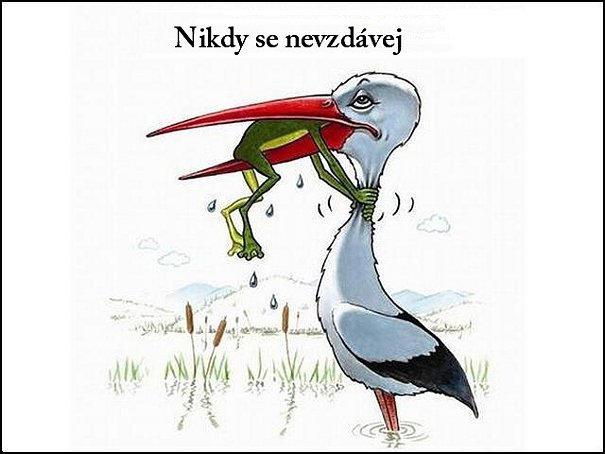 Říkat, jaká jsem, byste měli spíš vy, ale já o sobě vím, že jsem hodná, pomalá, vnímavá, citlivá, stydlivá, přátelská, ale někdy málomluvná a ne vždycky se mi všechno povede.Proto se řídím mottem: NIKDY SE NEVZDÁVEJ a myslím si, že by mohlo být užitečné i pro Vás. Přeji, abyste se tu měli Na Smetance stejně dobře, jako jsme se tu měli my - 9.A. Klára Vosáhlová XI. A. JáJá vlastně nevím co psát. Kolik mi je, kolik mám sourozenců, no tak to asi ne, radši budu psát, jaká jsem. Podle lidí, co mě neznají, jsem zvláštní a tichá a ne moc společenská, taky tak trochu šprtka. Mí kamarádi říkají, že jsem nehorázně umluvená a hodně upřímná (někdy až moc), taky bláznivá, ale hodně dobrá kamarádka a hlavně o mně ví, že kašlu na školu.Moje přezdívka je DC, vznikla někdy ve školce a už mi zůstala. Lucie dos Santos da Silva VII. A To jsem jáZdravím všechny, co se rozhodli číst můj nudnej životopis. Takže, jsem na tomhle světě už 13 let. Stačí?! Ne, ale když se nad tím přemýšlím, tak jsem hodně zajímavý člověk: Ve škole jsem ta tichá, ale na kroužcích jsem ten šašek, kterýmu se na curlingu taky přezdívá Královna zla.Curling, ten nejlepší sport na světě. Jsme nejlepší parta, která se pořád směje a s kterou trenéři ztrácejí nervy. Curling není jediný koníček, který mám, ale je to jediné místo, kde mi říkají Královna zla. Zpátky ke mně - sama sebe bych popsala jako blázna, který zbožňuje Hunger games a Survivor (Kdo přežije) a rád spí. Taky mám rodiče a taky tu podle mě nejkrásnější kočku na světě (no, i když vypadá jako divoké prase).Kristina Podrábská VII. APovídání ze 7.bZdravím, jsem Daniel Přibyl ze 7.b. Je mi čtrnáct let a do ZŠ Na Smetance chodím už od 1.třídy.Moje oblíbená barva je modrá, přesto mám pokoj vymalovaný nazeleno. Můj domácí mazlíček je kocour, který se jmenuje Wendy, rád se o něj starám. Má oblíbená zvířata jsou medvědi, kočky a gorily. Moje zájmy jsou posilování, hraní na PC a koukání na televizi. K učení mě máma musí dokopat, protože já se učím jenom před testama, jinak se mi nechce. Rád sbírám kartičky se zvířátky (už jsem nasbíral 2 alba). Moje oblíbená jídla jsou kuře, svíčková a guláš. Činnosti v oblibě moc nemám, občas vyluxuju byt a vyklidím myčku nebo dojdu nakoupit. Ve škole kamarádím s Karlem Totu, Petrem Asimem a Jakubem Novákem, ale kamarády mám i mimo školu, na chatě u babičky a dědy, tam kamarádím s dětma ze sousedství.Daniel Přibyl VII. BLet meNejraději bych minimalisticky napsala, že jsem stvoření něžného pohlaví, ale to asi nepůjde. Jak jsem již naznačila, jsem holka (živá, z masa a kostí). Mám svoje mouchy v hlavě a mými drogami jsou čokoláda, hudba a knihy (mnozí chápou proč). Mám ráda sport, módu, barvy a proces nalévání mléka do skleničky (moucha se vloudila). Patřím k mnoha fandům (HP, Lord of the rings, Star Wars, Hunger Games, Doctor Who, Misfits and Rum runners) Jsem strašné prase (můj pokoj je centrálou chaosu). Chci být šťastná a to je asi vše, co se o mně můžete dozvědět.Maria Patel IX. ATak tohle jsem jáDovolte mi, abych se představil. Jmenuji se Otto Stránský. Jsem hodný, veselý, rád chodím do přírody a do Dětské televize. Také hraji na flétnu. Již jsem dospěl do věku 15 let, kdy už nejsem ten malý kluk, co si hraje s autíčkama, ale jsem deváťák a přede mnou je nástup do střední školy. Původně jsem chtěl studovat střední průmyslovou školu – obor filmová a televizní tvorba, protože bych chtěl být jednou kameramanem. Jenže jsem se dozvěděl, že na této průmyslové škole je těžká matematika, která zrovna není mojí silnou stránkou. Tak mně máma doporučila, abych studoval na střední odborné škole s humanitním zaměřením. Tak jsem se tedy rozhodl, že si tam podám přihlášku, a filmování se věnuji ve svém volném čase. Po maturitě se pak rozhodnu, co budu studovat dál. Ze studia na střední škole mám trochu obavy, hlavně z toho, jak to zvládnu. Také je mi líto, že se budu muset rozloučit se svými spolužáky z mojí deváté třídy, s učitelkami a vůbec s celou školou. Budou mi všichni chybět a nikdy na ně nezapomenu.Otto Stránský IX. ASH to jsem jáJmenuji se třeba pan X (pro tentokrát), je mi 13 let, skoro mi bude 14 a chodím do školy Na Smetance, učím se v 7. třídě, kde je 24 žáků, a na této škole se mi líbí.Ve škole mám samé 1, ale nechci se učit, bohužel musím, taktéž bohužel musím chodit do školy, doopravdy se mi nechce vstávat v 6:40 a k tomu se ještě učit.Co je na mně zajímavé, nevím, ale vím to, co víte vy o mně teď, nevíte o mně skoro nic, neznáte mě, nevíte, jak vypadám, ani co dělám, jediné, co víte je, že jsem zatím pan X.Co dělám? Učím se v ZŠ, cvičím: běhám. Co víc vám mohu říci: žiju v Praze, jsem z Kyrgyzstánu, má rodina je v mé zemi, mám rád čerstvý vzduch, PC, bazén s vodou, sladkosti, jídlo, sport, TV a další věci. Myslím si, že by vám to mohlo stačit. Pokud chcete znát mé jméno je napsáno hned pod tímto článkem. Rád se s vámi seznámím.Shamil Iskandarov VII. A Tak to jsem JáJá jsem Georgios, žák 6.A. Před dvěma lety jsem přijel do České republiky z Řecka.V Řecku je všechno jiné-písmo,jazyk i škola. Po příjezdu jsem uměl jenom ahoj, dobrý den a jak se máš? Když jsem seděl vedle mého nového spolužáka-jmenoval se Leonard-řekl jsem mu: Jak se máš? Domníval jsem se, že to znamená, jak se jmenuješ. On řekl, že dobře, a já jsem myslel, že se jmenuje Dobře. Pak nás naše paní učitelka zavolala k tabuli, abych se seznámil se spolužáky. I paní ředitelka nám něco povídala, ale já jsem jí nerozuměl. Další měsíc mi paní učitelka připravila úkoly z českého jazyka. Do konce roku jsem se naučil číst a mluvit česky.Na začátku tohoto školního roku přišel pan prezident-Václav Klaus. Moje babička byla unešená, že viděla prezidenta tak zblízka. A já jsem se těšil na moji novou třídu. Ale byl jsem trochu smutný, protože někteří spolužáci odešli do jiných škol. Už pomalu končí školní rok a myslím, že budu mít hezké známky. A už se nemůžu dočkat letních prázdnin. Pojedu do Řecka k tátovi. Pokaždé tam potkám mnoho přátel.Georgios Georgoudis VI. AJá jsem Mariam, je mi 13 let a baví mě: basketbal, balet, plavání, hip hop a hraní na kytaru. Miluju chodit ven s kamarády, chodím s nimi každý den. Hudba je můj život. Nenávidím školu! Mluvím dobře anglicky, narodila jsem se v Sýrii a umím arabsky. Miluju legraci, hlavně v hodinách. A mám ráda facebook. Učím se česky 10 měsíců.أنا أنا مريم،و عمري 13 سنة وأنا أحب: كرة السلة، والباليه والسباحة والهيب هوب والعزف على الغيتار .... أنا أحب الخروج مع أصدقائي، وأنا أخرج معهم كل يوم. الموسيقى هي حياتي ... أنا أكره المدرسة! ..... وأنا أتكلم الإنجليزية جيدا، وأنا ولدت في سوريا وأنا أتكلم العربية ... أنا أحب يلهون، وخصوصا في فئة .. وأحب الفيسبوك .... وأنا أتعلم التشيك لمدة 10 شهرا ... مريم عجيI'm Mariam, I'm 13 years old and I like: Basketball, ballet, swimming, hip hop and playing the guitar. I love going out with my friends, I go out with them every day. Music is my life ... I hate school!! I speak good English, I was born in Syria and I speak Arabic. I love having fun, especially in the class. And I like facebook. I'm learning Czech for 10 months.Mariam Ojeil VII. AJe mi 13 let a jmenuji se Petr, narodil jsem se v Praze, ale moje máma je z Českých Budějovic. Půlku své rodiny mám tam, vždy když je třeba jen jeden den víkendu navíc, ani nemrknu a už jím u babičky její jáhly a poslouchám řeči o tom, že lidi mají duši. Dost o babičce, o mé drahé milované babičce, i když ji jinak mám dost rád.Děda zase miluje fotbal, když byl mladý, tak ho i hrál, teď už se na něj jen chodí dívat. Občas jedeme i na srub, tam spolu sekáme dříví.V Praze chodím ven jen cestou do školy a zpět, někdy jdu i na nákup (jen někdy). Moje oblíbená činnost je jak jinak počítač, tam hraju hry mass efect 3, team fortress 2, nebo Skyrim, ale 90ti% lidí, co to čtou, je to úplně, ale totálně ukradené.Mým koníčkem je hra na bicí, hraju na ně od 6. třídy, od té doby, co je mám i doma, jsem se ve hře dost zlepšil. Třeba budu jednou hrát v nějaké kapele.Moje máma umí dobře vařit, někdy spolu jdeme do kina nebo plavat. Ona nechce moc na tobogány, protože se bojí, ale to zase baví mě, tak je skvělý, když vezmeme i nějakýho mýho kámoše.Moje oblíbené jídlo jsou špagety s boloňskou. Dřív mě bavilo vařit, teď už zas tak ne. Tak tohle jsem já.Petr Nahodil VII. AJÁJmenuju se Karel Totu Anh. Je mi 13 let. Chodím na taekwondo a mám modro-červenej pásek (to je 4. nejlepší pásek v taekwondu). Mám 5 medailí, jednu za 1. místo z Mistrovství ČR. Chodím do 7. b. Pocházím z Karlových Varů. Než jsem se odstěhoval Prahy, tak mě vychovávaly chůvy. Mezi koníčky patří: počítače, běhání a lezení po stromech. Moje oblíbená barva je modrá, ze zvířat mám nejoblíbenějšího geparda. Raději bývám v parku než u sebe doma. Mám rád i plavání. Ve Vietnamu mám babičku, která má rybník, ryby, kohouty a slepice. Ve Vietnamu se hodně často jezdí na motorce nebo na kole. Rád ve Vietnamu chodím k moři. Chtěl bych jet znovu do Vietnamu, protože jsem tam naposledy byl v 8 letech.Kaja Totu Anh VII. BTak tohle jsem jáPíše se mi docela obtížně, protože o sobě jsem nikdy psát nezkoušela. Jsem hnědovlasá holka, která ráda tancuje, směje se a běhá, ale hrozně nerada se učím a taky nesnáším mytí nádobí. Takže už jsem říkala, že hrozně ráda tancuji, protože když tancuji, tak zapomenu na všechny starosti a povinnosti (mytí nádobí). Nejlíp se mi tancuje s kamarády, protože se spolu můžeme i zasmát tomu, jaké děláme občas blbosti. Hrozně ráda chodím na trénink nejen proto, že tam chodí i moji kamarádi, ale taky proto, že mají rádi stejný sport jako já, takže si máme vždycky o čem povídat! Taky se hrozně ráda směju, ani nevím proč. Ráda se směju ve škole, na tréninku, na obědě, ale hlavně s kamarády. Podle mě jsme já a moji kamarádi hodně odlišní, ale i tak k sobě vždycky najdeme cestu. Podle nich jsem bláznivá a veselá, ale já se tak nevidím. Já se totiž vidím úplně normálně. Milena Sýkorová VII. ACo napsat? Asi začnu tím, co je pro mě nejdůležitější. Svojí rodinou. Mám nejúžasnější starší sestru a 2 bratry. Moje máma je pro mě nejdůležitější na světě. Mám fenku Bertu, králíka, morče a potkanici. Co mám ráda? Filmy, přírodu, kreslení, hudbu a ze všeho nejvíce miluju knihy. Většinu svého volného času trávím buď s kamarády, nebo čtu. Taky ráda sportuju a chodím na karate. Nevím, co o sobě dál říct. Ti, co mě znají, vědí, jaká jsem, a to je hlavní. Ale brzy se všichni rozejdeme do jiných škol. Všichni mi budou chybět, nikdy na naši třídu nezapomenu.Markéta Vančevová IX. ATo jsem jáNo, nevím co napsat. Já jsem prostě já. Dělám vše úplně normálně jako všichni ostatní. Každý den ráno vstanu, vyčistím si zuby, obléknu se a jdu do školy. Po škole jdu na oběd a potom jedu s holkama tramvají domů. No a potom je to vždycky podle toho, jaký je den. Když je pondělí a pátek, tak mám volno a můžu si číst a dělat něco svého. Když je úterý, středa, čtvrtek nebo neděle, tak mám kroužky a musím plnit své povinnosti. No a v sobotu si s rodinou vždycky někam vyrazíme. Strašně ráda se směju, ať je to čemukoliv. Nakonec chci dodat, že si myslím, že smích, je to nejcennější na světě.Rebecca Bednářová VII. ATo jsem já, Tomáš KosJe mi 15 a jsem možná víc než lehce závislý na počítači, ale tak to berou spíš ostatní lidé. Pro mě je to prostě normální styl života, jako například být sportovec. Všichni říkají, že mi to zničí zrak, budu hrozně nemocný a podobně, ale většina z toho podle mě není úplně pravda. Na počítači jsem (nejenom hraju) asi 6-7 hodin denně, se zrakem žádné problémy zatím nemám a doskočím nejdál ze třídy, která je z velké části plná sportovců (což mě občas trochu štve). Někteří lidé si myslí, že hraní na počítači je jenom o tom, že někde virtuálně pobíhám a zastřelím každého, koho potkám. Ono to v některých případech může být i pravda, a to buď když člověk je trochu mentálně zaostalý sám od sebe (a to lidé často svádějí na počítač), anebo když je ve hře opravdu dobrý a hraje ji sportovně, jako může třeba někdo jiný hrát celý život tenis. Já v žádné hře zase tak dobrý nejsem a hraju skoro všechny typy her kromě sportovních, které mi prostě nejdou. Zároveň se také učím programovat a vytvářet vlastní hry. Na tom mě baví hlavně to, že můžu udělat hru tak, aby si, když ji zapnu, žila vlastním životem, který může být třeba úplně jiný než ten, co známe. Nebo můžu vytvořit online svět, který si budou tvořit sami hráči, kde můžou mít třeba vlastní stát s vlastním územím, ekonomikou a vším, co vás napadne. Někdo říká, že to není opravdové, ale ono to je stejně opravdové jako reálný život. Akorát je to uložené někde v počítači, jinak se to ovládá a bývá to jednodušší, ale to neznamená, že to není opravdové, je to jenom jiné. Nechci tím říct, že by všichni lidé měli začít hrát na počítači, ale že by měli hráče respektovat, stejně jako třeba fotbalista respektuje lyžaře. Navíc se při hraní na počítači můžete naučit věci užitečné i v reálném životě, jako například nenaštvat se, když se vám něco nepovede, nebo pochopit, když někomu něco nejde. Vím, že jsem trochu odbočil od tématu, ale právě proto, že jsem 7 hodin denně u počítače, bych musel psát jen o tom, a to by asi většina lidí moc nepochopila, asi jako já nepochopím taktiky ve fotbale.Tomáš Kos IX. ATo jsem jáRáno vstanu a jdu do školy. Ráno se nikdy do školy netěším, ale pak se „proberu“ a všechno je fajn. Když se „neproberu“, bývám dost mrzutá a vzteklá. Naštěstí mám ve škole kamarády, kteří mě vždy rozesmějou a se kterými ráda strávím většinu času. Nejhorší den je rozhodně pátek, jelikož jsou ty nejhorší hodiny vůbec, a nejlepší je středa, protože to je zase naopak. Když vyučovací hodiny rychle utečou, jdu na oběd. Po obědě vezmu brášku a jedeme spolu domů. Přijdu domů, výjimečně pomůžu bráškovi s úkoly a pak si jdu většinou na chvilku lehnout, protože bývám dost utahaná. V pondělí, úterý a středu mám tréninky popbaletu a v pátek fotbal. Fotbal dělám tak trochu pro zábavu. Svůj volný čas trávím nejraději s kamarády a hlavně s mojí nejlepší kamarádkou Míšou a taky s Láďou. Chodíme do kina, nakupovat, na zmrzlinu a ze všeho se nejraději spolu smějeme, až nás bolí břicho. Když už byla řeč o zmrzlině, tak nejlepší je pistáciová s oříšky, mňam. Moje nejoblíbenější jídlo jsou malé bramborové placky a k pití čaj s kyselými žížalkami. Občas taky ráda čtu a koukám na filmy. Nejlepší je prostě nasadit si sluchátka a nemyslet. Těžký je psát o sobě, ale když vám to někdo řekne, je to mnohem lehčí. Proto jsem se zeptala bráchy a ten mi řekl, že mám napsat, že jsem na něj zlá a že ho jenom otravuju. Vím, že mě má rád, protože vždy, když někam odjedu, tak hned říká, že tu nebude mít nikoho, koho může otravovat. Já ho mám taky ráda, i když se pereme a hádáme. Ještě mám ráda jedno malé stvoření, které pobíhá po bytě. Je to malé štěňátko - Nella. Je úžasná a mám ji hrozně ráda! Večery nejraději trávím tím, že koukám na Teorii velkého třesku nebo skypuju s kamarády. To jsem já. Anna Hoffmann VII. AToto jsem jáJmenuji se Vašek Sýba, je mi 13 a mám rád všechno možný. Začneme u jídla. Mám rád svíčkovou s knedlíky, taky mám rád zmrzlinu, a to hlavně v létě, když jsou hrozné pařáky. Rád jsem s přáteli a s rodinou. S přáteli většinou pařím na počítači různé PC hry. Jako Drakensang Online, World of Tanks, World of Warcraft a Team Fortress 2. Takhle paříme skoro každý den, ale výjimkou jsou dny, kdy se musím učit. Takové dny jsou potom úporné, ale je to potřeba, abych se potom v životě někam dostal (tohle pořád konstatuje můj otec). A co dělám se svojí rodinou? Chodíme hlavně ven. Jsou to zajímavé procházky (cca 20km). Tyhle procházky děláme každý víkend, samozřejmě se psy. Jmenují se Bára a Pip. Já a moje sestra se ve venčení psů střídáme. Jako další budou barvy. Mám nejraději asi barvu černou, hnědou a zelenou. Tyhle barvy mám rád asi proto, že mám rád les a tyhle barvy do něho zapadají. Škola mne moc nebere a popravdě jsem moc líný, i když tátovi na zahradě pomáhám. Tak tohle jsem já. Václav Sýba VII. ATo jsem jáTak tohle jsem já. Blonďatá holka, která miluje volejbal. Nebudu toho o sobě moc psát, protože nevím, co o sobě mám psát. Nikdy jsem nepřemýšlela nad tím, jaká jsem. Volejbal miluji, protože jsem tam se svou partou, se kterou jsem toho prožila už víc než dost. Kámošky o mně říkají, že jsem hrozná. Přiznávám. JSEM! Ale to je někdy asi každý. Směju se pořád a všemu, nejvíc když mám jít k tabuli. To jsem po chvíli smíchy na zemi. Už nevím, co bych o sobě napsala, tak ať si na mě udělá každý, kdo mě aspoň trochu zná, svůj vlastní názor. Alexandra Hanáková VII. A To jsem já – Valerie MašlonkováVám, kteří budete číst následující řádky o mé osobě, bych se nejprve chtěla blíže představit. Je mi čtrnáct let, žiji se svými rodiči, mladší sestrou a pejskem nedaleko naší školy na Vinohradech. Jak všichni moji spolužáci vědí, skoro veškerý svůj volný čas věnuji tanci, což je také můj největší koníček. V současné době tancuji v taneční skupině Dance Way, s níž jezdím pravidelně na závody. Když mám náhodou volný víkend bez tréninků a soutěží, tak ráda cestuji nebo relaxuji. Málem bych zapomněla zmínit další velmi oblíbenou činnost, kterou je nakupování, a to konkrétně bot a oblečení. Pokud jde o mé vlastnosti, mohla bych se popsat následnými slovy: kamarádská, puntičkářská, spolehlivá, ctižádostivá a velmi crazy. Tento rok na této škole končím a chystám se pokračovat ve studiu na jazykovém gymnáziu Amazon, kde bych ráda pilovala znalost cizích jazyků, hlavně angličtiny. Ačkoliv se do nové školy těším, vím, že se mi bude po mých spolužácích a učitelích, které jsem na zdejší škole poznala, stýskat. Už dnes vím, že si s oblibou vzpomenu na roky, které jsem tady prožila, budu se bavit vtipnými příhodami, které jsme společně zažili. Doufám, že vy všichni ostatní budete mít na naši školu také tak skvělé vzpomínky jako já.Valerie Mašlonková IX. ATo jsem jáJsem kluk, který si hraje s yoyem a baví se s přáteli. Yoyo asi máte všichni doma, teda asi to dřevěný, ale opravdoví yoyeři mají yoya z kovu. Tímto sportem či koníčkem se zabývám skoro rok. Můj další sport je gaučing - opravdu rád si lehnu na sedačku a pařím na xboxu, ale také chodím s kamarády ven. Mám také pětiletého bráchu, který mě občas štve. Jsem prostě Láďa Žáček!Ladislav Žáček VII. AJá jsem Karel Červenka a dnes se dozvíte něco o mně. Je mi 13 let. Chodím do 7. třídy. Jsem velmi vysoký a plnoštíhlý. Mám hnědé oči, pěkné vlasy a obrovské nohy. Jsem hodný a ohleduplný. Mám hodně kamarádů. Nejraději hraji fotbal, protože je to super hra. Baví mě hrát na postu brankáře, protože je nejdůležitější osoba v zápase. Vědomí, že je na vás závislý výsledek celé hry, je velmi zavazující. Moji nejoblíbenější brankáři jsou: Iker Cassilas, Viktor Valdés, Petr Čech a Joe Hart. Mám rád i jiné sporty třeba: hokej, tenis, golf atd. Zajímají mě i bojové sporty, já chodím na kick-box a velmi mě baví. Učíme se tam kopy, údery, techniky a podobné věci. Učí nás super trenér, nejen že je kick-boxer, ale je také karatista, prostě super. Když mám volný čas, tak odpočívám.Karel Červenka VII. B Kdo jsem?Kdo ve skutečnosti jsem, je otázka, kterou si pokládám možná až příliš často. Jsem velká, nebo malá? Jsem šílená, nebo klidná? Jsem hloupá, anebo chytrá? A takhle bych mohla pokračovat dál a dál a tyto otázky by nikdy neskončily. Do tohohle článku se mi úplně nechce psát, jaká jsem. Každý si o mně myslí něco jiného, a i když vím, že to třeba není pravda, nikomu nic (většinou) nevyvracím, je to jen jejich názor na mě. Se všemi se snažím vycházet v dobrém, a když se někdy něco nepodaří, tak se svět nezhroutí a život jde dál. Nikdy se nezavděčím všem, a dokud si tohle nepřiznám, nikdy v životě neobstojím. Jako každý jiný i já mám své cíle, vysoké cíle. Pro někoho nesplnitelné, ale já v ně věřím, snažím se, abych jich jednou mohla dosáhnout, zatím vše jde „přesně podle plánu“. Ale i mé snění má své nevýhody. Vždy se může něco pokazit a já bych klidně mohla spadnout až na úplné dno. V tomhle případě jsem ráda, že mám okolo sebe rodinu a pár dobrých přátel, kteří mi dokáží vždy pomoci. Rodina mi dala do života strašně moc a vidím v ní ty největší vzory. Vždy jsem chtěla dosáhnout jejich úrovně a výš. Přátelé mi dávají něco, co rodina ne. S přáteli můžu být dítě, dítě, které dělá blbosti, směje se a většina věcí, které udělá, jsou mu alespoň z části prominuty. Když se nad tím zamyslím, tak bych nedokázala přesně napsat, jaká jsem, ale to je v mém věku asi i předvídatelné. Poslední co napíši je: Nesuďte knihu podle obalu, vždy musíte člověka lépe poznat, abyste si na něj mohli udělat vlastní (definitivní) názor.Tak to jsem jáJmenuji se Adéla Machálková a jsem žákyně 7. B. Z toho vyplývá, že je mi 13 let. Na této škole jsem teprve rok, přestoupila jsem ze Základní školy Jiřího z Poděbrad. Mám ráda zvířata, hlavně koně, ráda na nich jezdím a ani péče o ně mi nevadí. Doma zvíře bohužel nemám, až na jednu laboratorní myš a akvárium nacpané k prasknutí. Ráda nakupuju, hlavně oblečení, mám ráda horkou čokoládu a miluju studenou zmrzlinu - v létě. Žiju kousek od školy, s mámou, tátou a starší sestrou Klárou. Co se týče mých koníčků, na koni jezdím v létě na Vysočině a na táboře na koně zaměřeném. Ve škole, ale i mimo školu mám nejlepší kamarádky Andreu, Ivanu a Viku. Je s nimi hrozná sranda, hlavně vymýšlíme hrozný kraviny. Všichni dohromady děláme povedenou partu. Ale i mimo školu mám kamarády, nejlepší asi Kristýnu, se kterou se znám od strejdy, v podstatě taky přes koně. Hodně dobrou partu znám z tábora – sejdou se tam většinou lidi, kteří jsou v pohodě. Mimoškolních aktivit moc nemám, jsem ráda spíš doma a ne s někým venku. Co se týče školy, když mám pracovat doma, jsem hrozně líná, musím se hodně přemlouvat, abych se učila na testy – jindy se neučím. Jsem toho názoru, že učit se má ve škole a po ní je volno. Můj život není moc nudný, ale ne tak zábavný, aby v půl hodině zaplnil list A4 papíru. Moje nejoblíbenější barva je černá a bílá, nejoblíbenější jídlo asi nějaký ovoce, pizza a spousta dalšího. Ve své podstatě to většinu lidí zase tak moc nezajímá, dalo by se říct, že to píšu, abych si překryla tu pětku, kterou jsem dostala za svou už zmiňovanou lenost k učení a školním věcem.Adéla Machálková VII. B To jsem jáJmenuju se Ivana Uhrínová, ale raději mám jméno Iva. Jsem v sedmé třídě. Bydlím s mámou na Vinohradech, někdy u táty na Praze 1. Mám staršího bratra Borise, ale nikdy jsem ho neviděla. Moje rodina je celkem rozsáhlá. Mám kámošky ve škole a mimo školu Andreu, Adélu, Hanu a třeba Emu, všichni jsou trhlí. Mám ráda špagety a palačinky. Moje oblíbená barva je fialová a modrá. Moje koníčky jsou plavání, PC a dělám bižutérii. Mám tři bratrance, kteří jsou hrozně otravní. Mám tetu a babičku. U svého táty mám malého křečka džungarského, který mě jenom kouše do prstu. Měla jsem dokonce malého zrzavého kocoura Mikeše. Pořád mě večer budil, měli jsme ho půl roku, pak utekl. To jsem já. Ivana Uhrínová VII. BZačnu strašně originálněAhoj, jsem Kačka. V lednu mi bylo třináct. Je neuvěřitelný, jak se člověk za rok změní. Přestupem na novou školu se změnilo prakticky všechno a nevím jistě, jestli jsem za to ráda. Vždycky jsem se snažila být originální, prostě svoje. Ale někdy je někdo jako vy, a tak vám to nevyjde. Moje oblíbená barva je béžová a hnědá. Mám ráda neutrální barvy. Sdílím pokoj s 19ctiletou sestrou, která se snad brzo odstěhuje, a já budu mít možnost zařídit si můj nudný pokoj. Rodiče jsou rozvedení. Jsem na půl Slovenka. Narodila jsem se tady, ale vyrůstala jsem na Slovensku, trávili jsme tam skoro všechny víkendy, svátky, prázdniny. Nemám žádný velký koníček, ale baví mě jóga a sport. Občas si jdu zaběhat. Je to takový uklidnění, prostě na všechno zapomenete. Hodně lidí o mně říká, že jsem namyšlená, drzá, zlá, ale jen málo lidí mě doopravdy pozná. Doopravdy jsem starostlivá, hodná a urážlivá a jsem pro každou srandu. Mám tady být upřímná, takže se ráda hádám, když vím, že vyhraji nebo že mám pravdu. Ale stejně nejradši trávím čas doma, v pohodlném oblečení a zabalená v dece s notebookem na klíně, poslouchám písničky, heartuju obrázky na weheartit a píšu si s kamarády na facebooku. Taky ráda čtu, za dva roky jsem přečetla přes 47 knížek. Mezi mé oblíbené filmy papří Hunger Games, Cyberbully, Dear John a mezi seriály The Carrie Diaries a Prejty Little Lias. Strašně mě dokážete naštvat mlaskáním, když si malý děti hrajou na velký a když mi někdo lže a já vím pravdu, a vtírání. Štvou mě namyšlení a sebestřední lidé. Nemám ráda, když si mě někdo nevšímá, ráda zpívám a tancuju, i když mi to nejde. Vždycky držím při rodině a kamarádech a nikdy bych je za nic nevyměnila. S tátou se vidím jednou do měsíce. Myslím, že z jednoho textu mě stejně nepoznáte, tak to asi skončím.Kateřina Hejná VII. BTo jsem jáJmenuji se Nicole, ale všichni mi říkají Niki. Je mi 13 let, měřím asi 173 cm, mám delší hnědé vlasy a hnědé oči. Co bych o sobě ještě mohla říct. Tak třeba mými oblíbenými barvami jsou fialová a černá, ráda poslouchám hudbu a miluju tanec, kterému se věnuji už 8 let. Učíme se tam spoustu tanečních stylů, a proto je pro mě každá hodina inspirující a zábavná. Také se učím již 3. rokem na klávesy v LŠU. Poslední dobou mě moc nebaví doma cvičit skladby, které mi učitel vybírá, protože jsou nudné. Škoda, že nemůžu hrát skladby z mých oblíbených filmů, to by koukal, jak mi to jde. Ještě bych o sobě mohla napsat, že se snažím být upřímná a kamarádská. Poslední věcí, kterou na sebe prozradím je, že mám psa jménem Ruffík, kterého mám moc ráda. Často spolu chodíme ven a užíváme si pokaždé spoustu legrace. Tomu věřím ze všech nejvíc, protože vím, že na mě nikdy nic neprozradí. Nicole Círková VII. A.Jmenuji se Asim Petr, je mi 14 let, chodím na školu Na Smetance 1. Mám rád všechna jídla – pálivá, sladká, slaná, moje nejjídlo jsou špagety. Mými koníčky jsou box a fotbal. Mám hodně sourozenců – Kubu – 15 let, Viky – 12 let, Sáru – 11 let a Matýska – 4roky. Nejraději mám Matýska, protože ještě nezlobí. Můj táta je jinej než ostatní, protože je z Pákistánu. Byl jsem tam 8 měsíců a moc se mi tam líbilo. Jsem rád, že je táta jinej.Kamarádím s Davidem, Kájou a hlavně Sagibem. Kamarády nemám jen ve škole, ale taky na boxu.Petr Asim VII. BMám hnědé vlasy a zelené oči. Je mi 13 let. Nemám ráda mytí nádobí a uklízení pokoje. Mám ráda lidi, co si užívají života a vždycky se smějou. Možná se někdy vůbec nepoznávám. Mám ráda svoje kamarády a užívám si s nimi hodně zábavy. Někdy, když je mi smutno, nasadím si sluchátka a všechny problémy mizí. Doma mám dva bráchy, mám je moc ráda, i když docela často řvou. Rodina mi hodně pomáhá tím, že ve mě věří, proto je mám moc ráda, i když se někdy hádáme (což se děje skoro v každé rodině). Učím se na základní škole v Praze a moc se mi to tady líbí. Když musím psát tento článek, vůbec mě nic nenapadá, je to docela těžký.Sofije Repecká VII. AJmenuji Saqib Raza a je mi šestnáct let. Bydlím v Praze, kam jsem se přestěhoval ve dvanácti letech. Mám čtyři sestry a jednoho bratra. Rád hraju fotbal a basketbal. Rád chodím na facebook a na skype. Chodím do školy Na Smetanku. Chodí sem i moje malá sestra Ayesha. Moje máma se jmenuje Najma Begum a táta Ahmad Riaz. K jídlu mám nejradši pizzu, jídla z KFC a pakistánská jídla, k pití mám nejraději monster a redbull. Bydlím v ulici Lublaňská. Mám hodně kamarádů. Rád nakupuji oblečení a poslouchám písničky, rád tancuji.Saqib Raza VII. BZnáte ty lidi, co dodělávají všechno na poslední chvíli?Tak to jsem já - Honza Plíva.A vidíte, jsme zase u toho, na odevzdání tohohle Smetánku jsem měl asi tři měsíce a píšu ho asi tak dva dny po datu odevzdání.  Jenomže to bych nebyl já, kdybych to nepsal takhle pozdě. Za těch pár let, co chodím do školy, jsem se zkrátka nenaučil odevzdávat práci včas a mně to vlastně ani nevadí. Chápu, že ostatní lidi to štve, ale co naplat mě už nikdo nezmění. Asi je to dané geneticky, protože spolehlivost má a mého otce se rovná nule. Což moji spolehlivou matku dohání k šílenství, prostě my dva soustavně zapomínáme všechno, co zapomenout jde, včetně mých mladších sourozenců. Na sraz s tátou dorážím většinou o hodinku později, a i tak mám slušný časový náskok. Ještě že jsme si na to oba dva zvykli a už se na sebe vůbec nezlobíme, když někdo z nás něco zapomene, ba naopak my si z toho ještě děláme legraci. Prostě podle mě je nedochvilnost a zapomínavost v genech, takže by za ni nikdo neměl být trestán.Omlouvám se paní učitelce Černé za pozdní odevzdání tohoto Smetánku. (geny)Jan Plíva IX. ATo jsem jáKaždý člověk je nějaký, je těžké psát o svém já, nikdo neví, jací jsme, můžeme si myslet, že jsme tací a nějací. Ale jiní lidé si o nás myslí své, ale nikdy nebudou znát naše já podrobněji než rodina nebo já sám. Každý člověk si v nás najde jak dobré, tak i ty stinné stránky charakteru. Moje charakteristika - jsem žákem 7. třídy, chodím rád do školy, učení mi občas nejde, mám rád svou rodinu, na kterou se mohu vždy spolehnout, čehož si vážím. Sám sebe vidím jako férového kluka, který má rád zábavu, kterou nikdy nezkazí.Jan Tachezi VII. ANěco málo o mně    Pes a moji kamarádi, můj nejhlavnější koníček. Jmenuji se Anča, je mi 13 a bydlím v Praze. Každý den chodím se psem za kámošema. Strašně ráda poslouchám česko-slovenský rap. Moje oblíbené jídlo je pizza. Nejoblíbenější činnost je venčení psa. Nechodím na žádný sport, ale běhám každý den se psem v parku. Jmenuje se Lexa a je to fenka. Kamarády mám i mimo školu. Většinou jim je 14 a více. Mně to nevadí, cítím se mezi nimi strašně fajn a dobře. Většinu z nich znám cca 7 let. Je s nimi strašná sranda. Moje nejlepší kámoška se jmenuje Petra a je jí 13 jako mně. Jsme spolu každý týden. Mám ji moc ráda, je prostě dokonalá. Miluji ji jako svoji sestru. Moje oblíbená barva je zelená a modrá. Petra má hodně oblíbených barev. My dvě spolu nejradši posloucháme depresivní písničky a český rap, povídáme si o kravinách. Chodily jsme spolu do školy ve 2. třídě, potom jsem musela přestoupit a už jsme se neviděly. Potom jsme se viděly asi po 6 letech. Miluji zvířata a hudbu. Hudba, bez ní nejde žít, tak jako bez přátel. Poslouchám ji každý den. Můj styl oblečení je neutrální. Oblíkám se tak, jak se mi líbí. Školní kamarádi jsou samozřejmě Míša Štecová, Kačka, Jasmína, Olí, Ady, Saqi. Mám je všechny moc ráda. Měla jsem taky půl roku kluka, ale o tom teď nechci mluvit. A teď to nejdůležitější! Moje oblíbené místo je trať v ulici Jana Masaryka. Jsou tam schody a pod nimi je plot a taková zeď, ze které je nádherný výhled, pod tou zdí je trochu trávy a kytek, potom je tam tunel, kterým jezdí vlak na Hlavní nádraží a v opačném směru do Radotína, kde bydlí Petra. Na ten tunel chodím pouze se dvěma lidmi. S Petrou a s jedním klukem - Honzou. Je mu 14. Miluji to tam, s těma dvěma jsem tam zažila tolik zážitků, že bych to nespočítala. Chodíme tam pořád, ve všední dny, o víkendech, o prázdninách, prostě furt. Je to nejlepší místo na světě! Trať, pes, Petra a Honza…nejdůležitější pro mě. Anna Gernerová VII. BJmenují se David Tomin AnhAhoj, jmenuji se David Tomin Anh, je mi 12 let, mám bratra, ten se jmenuje Kája Totu Anh. Moje babička žije ve Vietnamu, už jsem Vietnamu nebyl 4 roky a doufám, že pojedu tento rok. Můj koníček je hraní na počítači a sport. Můj otec se jmenuje Bo Ving a moje matka se jmenuje Me Nung. Moje oblíbená barva je zelená a modrá. Chodím na taekwondo.David Tomin Anh VII. BMá maličkostNoty a můj hlas - tak to jsem já. Mám ráda zpěv, chodím do sboru CORO PICCOLO. Sport mě moc nebaví, je to pro mě nuda. Mám ráda svou rodinu, a když jsme všichni spolu. Moje oblíbené jídlo je svíčková a rajská. Poslední dobou mě baví čtení, takže ráda čtu třeba dobrodružné knížky. Ráda hraju hru na schovávanou. Miluju výlety na hrady a zámky, ráda chodím po Praze objevovat nová místa. Ráda si hraju s mojí sestřičkou, které budou 1. října 3 roky. Jmenuje se Monička. Moc ráda kouká na Alenku v Říši Divů, mám ráda, když si spolu hrajeme na koníčky. Mám ji ráda, je to moje holčička.Mám doma taky pejska jménem Čumáček. Já mu říkám bráško, protože ho mám moc ráda, tak moc, že nevím, jak to mám říct. Pro mě je to pořád malé štěňátko, můj malinkatý pejsánek. Spinká na chodbě pod botníkem, ale brzo bude spinkat se mnou v pokojíku. Sní skoro všechno, je to náš malý všežravec, takový malý otesánek. Teď je už skoro 2 měsíce pryč, moc mi tu chybí. Snad se mi vrátí můj malý bráška, můj miláček.Mám ještě jednu sestru jménem Petra. Chodí do stejného sboru a školy jako já. Chodí do 4. B, mám ji moc ráda. Má pokoj s Moničkou. Má ráda čivavy. Jednou jsme šli do parku a tam byl anglický buldok asi měsíc starý. No a ten buldok na ni skočil a ona byla ve dřepu, on ji shodil a my se tam s jeho páníčkem začali smát HIHI. Tak ahoj, napíšu ti příště zase něco dobrého. Marie Vaníčková 7. BTak to jsem já - Adam Repka, narozen roku 1997, 8.3. Nevím přesně, co vám o sobě mám říct, ale určitě vám můžu říct, že mám rád společnost. Jsem rád, že mám kolem sebe lidi, kteří mě podrží, když jsem hotovej. Strašně mě baví dělat věci, na které si ostatní netroufnou, a taky mám rád adrenalin. Sice tak nevypadám, ale zažil jsem toho hodně moc. Dříve jsem byl hodně s rodičema, ale teď trávím svůj čas s kamarády a děláme kraviny, hádáme se o blbosti a děláme věci, ze kterých by se vám mlžily brejle. Málem bych zapomněl na školu. Baví mě skoro všechno, já vím, nevěříte mi, ale tohle je pravda pravdoucí - matika mi nešla, nejde a asi nepůjde, to je všechno o škole. Moje hobby - o nich jsem se zatím nezmínil, baví mě hrát na počítači, taky hraju airsoft, je to super zábava, taky jezdím na kole, jezdím závody s autem na dálkové ovládání. Závody oficiální - taky sranda. To je o mně asi vše, na závěr vám řeknu, že se asi už moc nezměním. O člověku se říká, že se mění každé čtyři roky, už bych se změnil čtyřikrát, ale jsem stále stejný a jsem za to rád. Adam Repka IX. AJmenuji se David. Je mi 12 let. Chodím do osmé třídy.Ať jsem přemýšlel, jak jsem přemýšlel, tak jsem si nemohl vzpomenout na žádný příběh, který by mě charakterizoval, tak jsem rozhodl, že si budu prostě dělat poznámky o tom, jaký jsem. Jsem netrpělivý. Byl jsem takový vždy. Když mi bylo pět, tak jsem chtěl usnout a za devět hodin se probudit jako dvacetiletý. V deseti jsem chtěl pracovat a ještě před pěti měsíci jsem chtěl opravit všechny známky za den. Nenávidím hlouposti, ale baví mě to. Většinou kvůli takovým hloupostem přestanu dávat pozor při hodině, ale chci to změnit, protože jsem si uvědomil, že potřebuji dobré známky k tomu, abych mohl ve svém životě něco dokázat.Ze všech sportů na světě mě baví jen fotbal.Napsal jsem tu skoro všechno, na co jsem si jen vzpomněl, ale zapomněl jsem na to nejdůležitější. POČÍTAČ a INTERNET. Pamatuju si, když jsme se asi před půl rokem stěhovali a první týden v novém bytě jsme neměli internet. Byl to ten nejhorší týden mého života. Musel jsem přežít pekelných sedm dnů. Skoro jsem nevěděl, jestli žiju nebo ne. Připadal jsem si jako Robinson Crusoe. Pamatuju si, když nám ten internet pustili, přišel jsem ze školy domů, zapnul jsem si počítač a už jsem se od něho do půlnoci ani nehnul. Když jsem chtěl jít spát, tak jsem uvědomil, že je pátek. Řekl jsem, že na spaní budu mít spoustu času o víkendu. Tak jsem ten den neusnul a do rána jsem hrál “World of Warcraft”. Ale jsem velmi rád, že jsem ten týden neměl internet, protože jsem díky tomu překonal mou malou závislost na internetu.Davit Afrikyan VIII. AJmenuji se Adam Mohamed Ouri a je mi 13 let. Mám 2 bratry, mladší se narodil před několika dny a jmenuje se Matyáš. Druhý bratr se jmenuje Dominik, moje mamka je Hanka, je jí 33 let. Tátovi je 36 let, jmenuje se Anis, pochází z Tunisu. S mámou se seznámili o prázdninách, když byl táta na dovolené v Praze. Nedělám žádný sport, ale hodně rád jezdím s tátou na kole. Bydlíme v Praze 9, takže to mám do školy daleko, ale jezdím autem. To mi usnadňuje život. To je vše.Adam Ouri VI. A Tak to jsem já„Svět je jen má představa, neznám ani slunce, ani zemi. Znám toliko oko, jež to slunce vidí, ruku, jež tu zemi hmatá. Svět kolem mě je tu jen jako představa, a to znamená, že je tu jen ve vztahu k něčemu jinému, totiž k tomu, co tu představu vytváří. A to jsem Já.“, citace D. Z. Mairowitzeho z povídky Sherlock Holmes a případ Karel Marx. Toto dílo mi bylo inspirací.Na začátek bych si položil otázku, kterou se zabývali již filozofové žijící před třemi tisíci lety, kdo nebo co jsem já, jakožto fyzicky existující bytost a já jako vědomí, jež si podvědomě uvědomuje samo sebe. První část odpovědi na tuto otázku bych věnoval zamyšlení nad hmotným tělem. Své fyzické tělo si dokážu představit mnohem lépe než vědomí. Je to těleso fungující na příkazech vědomí. Na druhou stranu je to něco nevysvětlitelného. Například uzdravování lidského těla, tělo dokáže „opravit“ skoro všechno, nebo alespoň valnou část. Když vám doroste kůže nebo se zacelí rána, proč vám nedoroste noha nebo prst? Proč tělo dokáže obnovit kůži a ne maso? Nebo ruka, zdánlivě obyčejná ruka, ale dodnes ji nikdo není schopen napodobit strojově. Člověk ji používá, aniž by si uvědomil, jak složitý systém to je, každý pohyb ovládá a řídí jiný nerv. Je to skoro dokonalý orgán, uchopíte s ním skoro cokoli, ale na druhou stranu, když se poraníte, i třeba jen poměrně lehce, může se stát, že přestanete hýbat prstem. A vlastně i pohyb, co to je pohyb? Je to činnost bytosti nebo vědomí, či snad obou? Dává podmět k pohybu bytost či vědomí? Je to soustředění energie určitým směrem, nebo něco jiného? A takhle bych mohl pokračovat o každém lidském orgánu, chemické reakci nebo jiné schopnosti či vlastnosti těla. Ale nyní se začnu zabývat druhou polovinou otázky. Odpověď na ni úzce souvisí s metafyzikou, a proto nikdy nebude kompletně zodpovězena. Co je to vlastně mysl neboli vědomí? Je to něco, co rozhoduje samo za sebe, nebo je to něco jako postavička v počítačové hře, co plní pokyny? Jsme my lidé, takzvaní páni tvorstva, jen postavami v nějaké obrovské virtuální realitě? A naše rozhodnutí za nás dělá někdo nebo něco jiného? Pokud je svět jen představa, co můj odraz v zrcadle, mé druhé vědomí, které si neuvědomuji, nebo je to nevědomá věc? Jsem pak něco víc? Mohu v tom případě znát svoje vlasy, část bytosti spojené s vědomím? Jsou pouze moje představa světa? A když si je ostříhám? Uvědomuje si mysl sebe samu jako jinou mysl, se kterou nekomunikuje, nebo si ji neuvědomuje vůbec a jenom ví, že existuje? Co je to myšlenka? Je to součást mysli, vědomí, nebo její produkt?  Lidské vědomí bylo, je a bude nepopsatelné a nedefinovatelné. Takto bych mohl filozofovat do nekonečna. Otázka bytí je velmi stará a rozsáhlá, pochybuji, že ji někdy někdo zodpoví.Ferdinand Zděnovec VIII. AJmenuju se Viktor Šamov. Je mi 13 let. Chodím na Základní školu Na Smetance. Mám rád taekwondo, plavání a šachy, ale nejraději hraju hry na počítači. Také vlastním malého pejska, kterého mám strašně rád. Mám mladší sestru, ona se mnou chodí na Smetanku. Ve škole mám dva největší kamarády, s kterýma občas chodíme do kina. Vždycky, když jdu do kina, tak si dám pizzu. Ve škole mi nejde učení, hlavně matematika a přírodopis. Líbí se mi německý jazyk, i když nemám zrovna nejlepší známky. Vždycky se těším na prázdniny, protože každé léto jezdíme do Itálie. Do Itálie se těším hlavně kvůli moři, ale taky tam mají dobrou pizzu a špagety. Ovšem nejlepší je italská zmrzlina. Nemám to tam rád tehdy, když prší, protože je studený moře a všechno je zavřené. Většinou tam jezdím s babičkou, dědečkem a se ségrou. Táta a máma zůstávají v Praze, protože mají práci a nemají volno. Když jedeme do Itálie, ubytujeme se v hotelu v Římě. Řím nemám moc v oblibě kvůli tomu, že je tam hodně turistů. Mnohem víc se mi líbí v Benátkách. Nejvíc tam mám rád gondoly, pokaždé se v ní svezeme. V Benátkách mají hezké suvenýry, tam vždy utratím svoje kapesné. V Itálii strávíme jeden měsíc. Po návratu z Itálie jsme hodně opálení. Doma rodičům vyprávíme zážitky. Zbývající měsic strávím v Praze. Jenom o víkendu si vyjedeme na nějaký hrad, ale celý pracovní týden trávím doma hraním počítačových her, občas si něco procvičím pro školu. Každý ráno, když máma odchází do práce, nechá mi zadanou práci, pokud ji do večera neudělám, zabaví mi počítač na zbytek prázdnin.Viktor Šamov VII. BNarodil jsem se roku 1999 a nejsem jeden z těch, kdo sedí u počítače od rána do večera. Nějaký ten pátek totiž trénuju parkour (ne freeruning), dalším mým koníčkem je airsoft. V parkouru bych to chtěl někam dotáhnout, je to pro mě droga. Svoboda pohybu je pro mě život. Mám praštěný kámoše a užívám si života. Hudbu poslouchám jakoukoli, kromě techna. Miluju „zakázaný ovoce“. Rád vymýšlím kraviny a vše převádím do humoru. Občas skládám texty písní nebo básniček, nenávidím učení, snesu tak zeměpis. Nejhůř snáším křivdu, ale jsem spíše optimista, teda snažím se o to. Přátel mám málo, ale o to víc si jich cením.PS: Miluju armádu.  Nenávidím válku.Roman Blaško VIII. BMám šedo-modré oči, hnědé vlasy a na můj vkus nižší postavu. Nemám ráda nafoukané lidi, špenát, játra a fleky na oblečení. Naopak mám ráda modrou barvu, měsíc, našeho chameleona Ozáka a africké bubny. V současné době se věnuji taekwondu, hraní na bicí soupravu, hraní na africký buben a zpěvu. Taky hrozně ráda čtu, hlavně fantasy. Můj nejoblíbenějsí film je Avengers a moje oblíbená písnička je Somebody.Vendula Radová VIII. ATak to jsem já, Eliška Pravencová!Jistě jsem to já! Patnáctiletá dívka s vlasy lehce pod ramena, s radostí ze života, se dvěma sestrami, z nichž jedna čeká dítě, druhá příští rok maturuje. S rodiči, kteří jsou spolu šťastní, i když řeší každodenní dospělácké problémy. Dívka v deváté třídě, která od poloviny dubna chodí do školy s vědomím, kam půjde v září na střední školu. Jako každá puberťačka poslouchám dokola jednu a tu samou písničku, zbožňuju pohádky, při kterých uteču od reality, mám svá nejoblíbenější místa a nejlepší zvíře na světě (i když, jak už víte, není moje). Asi tohle je mojí náplní života, to jsem já. Jenže tohle je jenom takový plášť. Ve skutečnosti skoro nikdo nevíte, jaká ve skutečnosti jsem, dokonce se chováte, jako byste to ani vědět nechtěli, jako by vám právě ten plášť stačil. Dnešní svět je ale takových lidí plný. Nikoho nezajímá srdce toho člověka, dá na první dojem. Kdybych momentálně procházela skupinou lidí, snad by si mě ani nevšimli, a když už, hned by mě odsoudili podle oblečení, okamžitě by o mně věděli všechno. Kdybych přišla ve značkovém módním oblečení, skoro každý by mě pozdravil a snažil by se se mnou navázat kontakt. No, kde to jsme, že nás dneska skoro nezajímá nitro člověka, ale jen první dojem? Bohužel v realitě. Takových lidí je ale ve světě hodně. Takoví lidé berou těm nejméně sebejistým jejich JÁ, jejich jistotu, jejich přístav. Každý z nás si tím určitě prošel, každý z nás se s tím dokázal vyrovnat za různě dlouhou dobu. Samotní jsme to ale zvládnout nemohli. Mně se dostalo po dvou letech snění toho nejlepšího daru v podobě dvou kamarádek, kterým je jedno, co mám zrovna na sobě, že moje boty nemají žádnou značku, že nejsem namalovaná. Dodaly mi elán, který oživil mé JÁ, radost z každého setkání s nimi. Ony jsou mým přesným snem dokonalých kamarádek. Když je mi úzko, můžu se jít k nim vyplakat. Když mám záchvaty smíchu, sdílím je s nimi. Dodávají mi ten pocit, který mi po celé ty roky tak chyběl! Za všechny úžasné chvíle s nimi jim moc vděčím. A komu že vděčím za to, že zocelují moje JÁ? Z celého srdce děkuju Sandře a Maky! Díky nim se nebojím o přestávce křičet a vytvářet psí kusy! Nebojím se mluvit nahlas. Nadáváme si (v uvozovkách) a mně je jedno, co si o tom myslí okolí. A za to všechno děkuju vám, holky. Vy, takové tichounké bytosti, jste mi ukázaly, že i malý může někdy křičet, že i malá rybka dokáže uplavat míle. Mojí osobě jste pomohly vytvořit si vlastní přístav, nebýt na všechno sama, těšit se snad na každé ráno, kdy se pozdravíme a obejmeme se. Dále mě zoceluje vědomí, že tu vždycky bude stát někdo, kdo mi pomůže a nenechá mě ve štychu, kdo se o mě postará, za což vděčím svým rodičům, kteří do mě vkládají svou energii a někdy se mnou ztrácí nervy. Co si budeme nalhávat, já s nimi někdy taky. Drazí rodičové, chápu, že jste možná trošičku naštvaní, ale puberta je puberta, tak si zvykněte, možná se připravte na horší stavy mých pubertálních nálad. Útěcha pro vás je, že taky jednou zestárnu. Důležité pro můj klid je také prostředí. Mnozí už poznali, mým nejoblíbenějším místem jsou Božetice a s nimi Alík. Ten mi taky moc pomáhá. Pomáhal mi nejvíc, když jsem neměla ty svoje ,,BFF,,. Svěřovala jsem se mu se vším, i se špatnými zprávami. Teď se mu svěřuju jen s mými radostmi, na které mi vesele odfrkne a slupne mi jablko. Asi tohle je moje ocelové JÁ! Zocelené právě díky těmto položkám. Zároveň si ale uvědomuji, že až v září nastoupím na střední školu, ztratím určitě nejmíň z poloviny kontakt s holkama. A co potom? Budu i tam tak silná, jak se cítím? Zvládnu to? No, to je problémů, když je člověku 15 let! Ale co! Já to nějak zvládnu. Buď špatně, nebo dobře. Protože co mě nezabije, to mě posílí, a nebo se mě to pokusí zabít znovu. Asi tohle jsem já. Spokojená, usměvavá, snad talentovaná, s úžasnými lidmi a zvířaty okolo. Nikdy bych za nic neměnila! Eliška Pravencová IX. AJmenuji se Antonín Černý, přezdíván EnTony nebo Chentoo(ano, čte se to 'čento') a je mi 15 let, narozen 30. března, tudíž beran. Jsem žák 8. ročníku Základní školy Na Smetance. Mám kočku rasy Sphynx. Má krémovou barvu a jmenuje se Chloupek. Ba ne, jmenuje se Smeagol. Nerad se hádám, jen miluji obhajovat svoje názory, úhly pohledu atd. Jsem se sebou „spokojen“, avšak pár desítek věcí bych na sobě určitě změnil. Např.: Slovník-jsem strašně sprostý, chování není také nic moc, ale na tom pracuji. Dále bych se chtěl naučit trošku se otevřít, každý mi říká, že jsem uzavřený. Když jsem venku, jsem často potichu a jen poslouchám. Snažím se mluvit, co to jde, ale vůbec mi nenaskakují témata vhodné pro normální hovor. Miluji hraní her na počítači (CoD:BO,L4D2,LOL), je to můj nejoblíbenější koníček. Mám mnoho jiných zájmů, ale ty jsou tajné. Velmi si vážím přátel, lidí kolem sebe. Rodina je na prvním místě. Mám nejvíc super brášku. Miluji svůj život, nechtěl bych ho za nic vyměnit!Antonín Černý VIII. ATak to jsem JÁ!!!Ahoj! Jmenuju se Anna a jsem ze šestky. Když tak mluvíme o třídě, tak vám povím, jak slyším a vnímám třídu a volno po škole. Ráda chodím do školy, ale někdy mě to štve. Ráda sem chodím, protože tu mám kámošky a zábava tu může být kdykoliv. Zábava je všude, ale i zklamání, řvaní, pobíhání po lavicích atd. Nejvíc se mi líbí povídání s kámoškami v krásným klidu a tichu. Kámošky jsou fajn a jsem ráda, když mi říkají, že jsem hodná a pracovitá. To je to nejlepší, co mi může někdo říct. Po obědě, kdy si nejvíc povídáme, jdu do družiny. V družině pomáhám, ale taky si s dětmi ráda hraji (těm malým nikdo neodolá) a říká se, že kdo si hraje, nezlobí. V úterý a ve čtvrtek chodím na tancování. Ráda si chodím zacvičit, zkusit nové triky a být silnější, než jsem. Někdy i nevnímám, a to je moje neštěstí. Mám svůj svět a táta mi někdy říká, že jsem doňa mimoňa. Ale snažím se. Doma to máme následovně - Převlíknout, sváča, najíst a pak úkoly Po úkolech se jdeme mýt a koukat na televizi. Taková jsem já!Anna Haringová VI. ATak to jsem já, Erik NavrátilChodím do školy Na Smetance, protože se mi tam líbí. Moje oblíbené předměty jsou zeměpis, matematika, chemie a informatika. Taky tělocvik a angličtina a pracovní činnosti. Po škole vždy jdu sám na tramvaj a jedu na Pavlák a tam čekám na babičku a pak jdeme domů, nebo jdeme někam nakoupit. O víkendu jsem doma, ležím v posteli a koukám na televizi, nebo si pustím PlayStation 2, nebo se jdeme někam podívat. Když mám hotové úkoly, tak si občas od tety půjčím psa. Někdy zlobí, štěká, nebo je ukňouraná. Má ráda hračky. Vždy chodím o víkendu s rodiči navštívit tety Evu a Jitku. Nedávno se odstěhovaly a bydlí v Rokycanově ulici. Taky se rád dívám na televizi. Erik Navrátil VIII. BTo jsem já - TomTeď se pokusím popsat sebe, ale bude to pro mě veliký problém. Nevím, čím bych měl začít. Především jsem člověk. Chodím do školy Na Smetance a žiju v Praze. Nemám moc rád práci ani úkoly, ale mám rád fotbal. Do školy jdu někdy rád, ale když máme testy, tak se mi do školy vůbec nechce. Doma se někdy občas rozčílím kvůli nějaké kravině. Když nad tím přemýšlím, bez fotbalu prosedím celý den doma. Rád se bavím s kamarády jak na fotbale, tak i ve škole. Abych se přiznal, knížky moc nečtu. Na fotbal chodím rád, protože jsem rád, když se mi něco povede a kamarádi mě pochválí. Taky rád jezdím do cizích zemí, protože si tam odpočinu od školy. Taky rád ochutnám cizí jídla. K moři většinou jezdíme do Tunisu a na hory do Itálie.Tomáš Kalous VII. AJmenuju se Patrik Kroka, jsem žákem 8. třídy Základní školy na Smetance 1, je mi 14 let. Mám jednoho sourozence (sestru Sáru 11 let), otce (Jana 39 let) a matku (Eriku 38 let). Můžu říct, že mám rodinu, o kterou se můžu opřít, táta mě vede k tomu, že když mám problém, mám ho řešit, ne před ním utíkat. Také mám rád zábavu, rád si dojdu s kamarády zahrát beachvoleyball, fotbal, basket. Jelikož jsem žákem 8. třídy, musím se rozhodnout, kam půjdu studovat dále, je to velmi obtížné se rozhodovat v 15 letech, čím se chcete živit, ale co se dá dělat. Zanedlouho jsou letní prázdniny a já se nemůžu dočkat, trochu odpočinku od školy neuškodí, dovolená, párty, pláže, koktejly - tohle je TOP LÉTO! Co bych o sobě ještě řekl? Jsem úplně normální kluk, kterej si jde za svým snem. Můžu vám říct, že se na střední vůbec netěším, ty starosti, učení, asi zešílím . Mám také koníčky-sport, neumím si představit, co bych dělal, kdybych nemohl sportovat.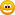 Na závěr vám chci říct, abyste si šli za svými sny a nenechali si je ničím a nikým zničit. Patrik Kroka VIII. AJmenuji se David Froněk. Narodil jsem se 7. července 1999 v Praze U Apolináře ve 12:05. Měřil jsem 55 cm a vážil jsem 3 550 g. Od malička rád sportuji. Dělal jsem skoky do vody (2-3 roky), závodně plaval (3-4 roky), tenis (2 roky), závodní lyžování (2 roky), box (1 rok), fotbal (8 let). Ve svém volném čase rád sportuju, chodím ven, spím. Nerad chodím do školy, nejvíc mi na škole vadí ranní vstávání a že se musím učit. Léto nejradši trávím na Kubě. Mám 2 bráchy, jednoho mladšího (Sebastian 9 let) a jednoho staršího (Štěpán 15 let). Nejsem drzý, jen si říkám svoji pravdu, ale ostatní jsou samozřejmě jiného názoru. Každé Vánoce jezdíme do Livigna (Itálie). Máme doma dva psy Buzze (čivava) a Afiu (ridgeback), minulý týden si domů malej brácha přitáhl krysu (teď na mě ječí, ať to tam nepíšu). Moje máma je Kubánka a táta Čech. Už končím, čeká mě gaučink – oblíbená činnost a skypování.David Froněk VIII. BJmenuji se Helena Tréglová a je mi 11 let. Mám starší sestru Emmu, mámu Lenku a tátu Davida. Mám moc ráda kreslení, plavání a hlavně hraní na moje ukulele. Moc bych se chtěla dostat na uměleckou školu, ale ještě si musím počkat dva ročníky, jelikož je to šestileté gymnázium, do kterého se nastupuje až ze sedmé třídy základní školy. No, co ještě o mně. Ráda si povídám se svojí sestrou Emmou, i když se někdy hádáme a ubližujeme si (občas to i bolí). Mám taky hrozně ráda svoji mámu, vždycky mi rozumí a vždycky mi pomůže. Tátu mám taky moc ráda, i když na mě a sestru občas křičí, víme, že to tak nemyslí a má nás rád. Táta je taky výborný kuchař, a tak máme pokaždé něco dobrého k jídlu. Ale zatím se ještě učí, za rok bude mít dokončenou kuchařskou školu. Táta ale jinak pracuje jako „ajťák“, čili pracuje s počítači, kuchařinu má jen jako vedlejší koníček. Máma pracuje v magazínu Ona Dnes, dělá tam vedoucí. Prý, i když tam má občas nepříjemné lidi, moc ji to baví (a podle mého názoru píše moc hezky). Tak to je všechno o mně a o mé rodině. Mám je všechny moc ráda, oni mě určitě taky.Helena Tréglová V. ATak to jsem jáNejsem taková jako moji kamarádi, raději chodím ven s rodinou a užívám si s nimi, než abych chodila s kamarády. Svoji rodinu mám ráda a ráda s nimi trávím čas. Moje mamka je hodná a vždy mě pochopí. Hmm. Táta je pohodář a nikdy se nerozčílí. Jsem taková, že nerada prohrávám. Ráda si povídám o všem možném a s kámoši je to nejlepší. Kámoši jsou milí a laskaví, velice si s nimi rozumím. A jsem ráda, že je mám.Sára Kroková V. ATak to jsem jáJá se jmenuju Jáchym Ultzen a je mi 12 let. Jsem žák třídy 6.A. Jsem napůl Holanďan. Mám blonďaté vlasy a vysoký jsem asi 140 cm. Baví mě skákání do dálky a do výšky. Mám rád malá zvířata např.: malé papoušky nebo jakékoliv gekončíky (např.: gekončíka afrického). Chodím spát kolem desáté, ale o víkendu jdu i později, pak vstávám kolem deváté hodiny. Nemám moc rád plavání (vlastně plavání úplně nesnáším). Taky rád přepisuju dočtené noviny nebo časopisy!  Nerad chodím do školy – to je někdy nevýhoda – ale výhoda, když je zrovna sobota.Jáchym Ultzen VI. ATak to jsem jáJsem žák 6. třídy. Bývám velmi roztržitý např: jednou, když jsme jeli za babičkou, jsem se špatně koukal na jízdní řád a vlak nám prostě ujel. Jsem i zapomnětlivý, tak jsem u babičky jednou nechal batoh. Ale jsem spolehlivý, většinou chodím včas. Mam rád zvířata, doma chovám dva pískomily, několik rybiček a jednoho psa. Jsem agresivní, i když nikoho nezraním, protože se většinou přizabiju sám. Hraju na kytaru, ale více na počítači. Rád hraju florbal a lyžuju. Jednou, až budu dospělý, chci žít v Německu. Nemám rád angličtinu, ale mám rád matiku a jde mi. Jednou chci být architektem anebo lékařem. Rád chodím na procházky do parku i s mým psem. To jsem já.Jan Merta VI. ATak to jsem jáAhoj, jmenuju se Terka.Baví mě hrát tenis, chodit na balet, taky si někdy ráda zahraju badminton, ráda jezdím na kole a na lyžích, moc ráda plavu. Ráda čtu romány, detektivky a někdy i nějakou tu pohádku.  Miluju zvířata a ze všeho nejvíc psy, delfíny a želvy. Doma chováme psy, máme dva, měli jsme tři - jezevčíka, šeltii a velšspringeršpaněla, ale jezevčík nám umřel někdy v říjnu. Zůstali nám tedy dva, šeltie a velšspringeršpaněl. Šeltie se jmenuje Filip a velššpringršpaněl Sunny. Taky chováme rybičky, spíš jsme chovali rybičky, protože nám všechny pochcípaly a zůstala jenom jedna. Se Sunnym se člověk nenudí, pořád vyvádí nějaký ptákoviny, Filip ani ne, protože tomu už je 13, ale Sunnymu je teprve rok a pár měsíců, takže vyvádí jako zvíře.Terka Hasíková VI. A.Tak to jsem jáJsem ctižádostivá tenistka, vím, co chci. Tvrdě dřu na tréninku, a nejen na něm. To, co denně vypiju, ze sebe vypotím a slovo vzdát se nemám ve slovníku! Každý den makám. Nemám vždy fajn známky, někdy jsem vyčerpaná, bolí mě tak svaly, že si nemůžu ani sednout na židli, ale vím, že ta snaha ani úsilí není zbytečné, ale namáhavé. Ale já mám sen, za kterým si tvrdě jdu, a vím, že jsem schopná v životě něco dokázat! Každý, kdo něco dělá, má šanci v životě uspět, ale nic není zadarmo! Jestli chceš být nejlepší, tvrdě si za tím jdi a dokážeš to!Karolína Hrzánová V. AKlára Hájková VIII. A	1Anonym 	1Jiří Krčka IX.B	2Katka Martínková IX. B	2Martin Zavada IX. B	2Míša Havelková VII. B	2Robert Zadina IX. B	3Adéla Haringová VIII. B	3Adam Janda V. B	4S láskou Váš Anonym.	4Ondřej Svoboda IX. B	5Jakub Dvořák 6. A	5Jakub Novák VII. B	5Michaela Štécová VII. B	6Antonín Jedlička VII. A	6Michael Klaus IX. B	6Barbora Šafářová V. B	7Filip Michna V. B	7Hana Chenová V. B	7Nela Olišarová V. B	8Sebastian Céspedes Miranda V. B	8Tereza Žáková V. B	9Tobiáš Tiele V. B	9Viktorie Pospíšilová V. B	9Andy Volvach V. B	9Kryštof Hoch IX. A	10Sandra Chvojková IX. A	10Tomáš Vízner VI. A	11Natálie Bernasová IX. A	11Julie Říčářová IX. A	12Eliška Pravencová IX. A	14Klára Vosáhlová XI. A.	14Daniel Přibyl VII. B	15Maria Patel IX. A	15Otto Stránský IX. A	16Shamil Iskandarov VII. A	16Georgios Georgoudis VI. A	17Mariam Ojeil VII. A	17Petr Nahodil VII. A	18Kaja Totu Anh VII. B	18Milena Sýkorová VII. A	19Markéta Vančevová IX. A	19Rebecca Bednářová VII. A	19Tomáš Kos IX. A	20Anna Hoffmann VII. A	21Václav Sýba VII. A	21Alexandra Hanáková VII. A	22Valerie Mašlonková IX. A	22Ladislav Žáček VII. A	22Karel Červenka VII. B	23Adéla Machálková VII. B	24Ivana Uhrínová VII. B	24Kateřina Hejná VII. B	25Nicole Círková VII. A.	25Petr Asim VII. B	26Sofije Repecká VII. A	26Saqib Raza VII. B	26Jan Plíva IX. A	27Jan Tachezi VII. A	27Anna Gernerová VII. B	28David Tomin Anh VII. B	28Marie Vaníčková 7. B	29Adam Repka IX. A	29Davit Afrikyan VIII. A	30Adam Ouri VI. A	30Ferdinand Zděnovec VIII. A	31Viktor Šamov VII. B	32Roman Blaško VIII. B	32Vendula Radová VIII. A	32Eliška Pravencová IX. A	34Antonín Černý VIII. A	34Anna Haringová VI. A	34Erik Navrátil VIII. B	35Tomáš Kalous VII. A	35Patrik Kroka VIII. A	35David Froněk VIII. B	36Helena Tréglová V. A	36Sára Kroková V. A	36Jáchym Ultzen VI. A	37Jan Merta VI. A	37Terka Hasíková VI. A.	37Karolína Hrzánová V. A	3873. číslo Smetánka, školního literárního časopisu dětí ze ZŠ Na Smetance v Praze 2, vychází v červnu 2013Téma: Tak to jsem jáIlustrace: David Tominh Ahn VII. B, Michaela Havelková VII. B, Viktoria Katkina VII. B, Kateřina Kyselová IX. B, Adéla Machálková VII. B, Daniela Merrillová IX. B, Jasmína Mikšíková VII. B, Andrea Neumannová VII. B,  Daniel Přibyl VII. B, Saquib Raza VII. B, Ondřej Svoboda IX. B, Michaela Štécová VII. B, Olivie Valentová VII. B, Marie Vaníčková VII. B Elektronické zpracování: Mgr. Petra NovákováVydávání řídí: Mgr. Zuzana Ryšánková